OSNOVNA ŠKOLA  SINIŠE GLAVAŠEVIĆADr.  Ante Starčevića 5 , 32010  VukovarKLASA:  602-02/21-01/106______URBROJ: 2188-84-01-21-1GODIŠNJI PLAN I PROGRAM               RADA ŠKOLEŠKOLSKA GODINA 2021./2022.                               PRIJEDLOG  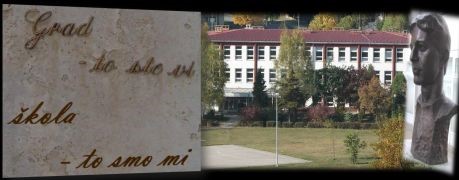  Vukovar, . listopada 2021. godineSadržajPODATCI O ŠKOLI……………………………….………………………………………………………………………………………………............…41.	UVJETI RADA	............61.1.	Školsko područje	.............61.2.	Prostorni uvjeti………………………………………………………………………………………………………………………...…..	.......61.2.1.  Prikaz unutrašnjeg školskog prostora	………….61.2.2. Prikaz vanjskih prostora i plan uređenja ………………………………………..……………………………………………………112.PODATCI O IZVRŠITELJMA POSLOVA I NJIHOVIM RADNIM ZADUŽENJIMA U 2021/2022. ŠK.GOD…………………122.1.	Učitelji razredne nastave............................................................................................................................122.2.	Učitelji predmetne nastave………………………………......................................................................................132.3.	Podatci o ravnatelju i stručnim suradnicima	............152.4.	Podatci o ostalim zaposlenicima…………………………………………………………………………….............................. 153. ORGANIZACIJA RADA	............163.1.	Podatci o učenicima i razrednim odjelima	.............163.2.	Organizacija smjena	.............173.3.	Raspored dežurstva učitelja u šk.god.2021./2022. …………………………………………………….. ........................183.4.	Godišnji kalendar rada	...........193.5.    Modeli nastave u šk.god.2021./2022………………………………………………………………………………………………….194. GODIŠNJI NASTAVNI PLAN I PROGRAM RADA ŠKOLE……………………………………………………………………….............204.1.	Godišnji fond sati nastavnih predmeta po razrednim odjelima ………………………………….........................204.2.	Plan izvanučioničke nastave……………………………………………………………………………………………………….........214.3.	Plan izborne nastave.................................................................................................................................234.4.	Rad po prilagođenom programu	...........244.5.	Nastava u kući	..........244.6.	Dopunska nastava………………………………………………………………………………………………………………………........254.7.	Dodatna nastava………………………………………………………………………………………………………………………….......264.8.	Plan izvannastavnih aktivnosti……………………………………………………………………………………………………........275. PLAN  ORGANIZIRANJA KULTURNIH DJELATNOSTI U ŠKOLI…………………………………………………………………........295.1.	Profesionalno informiranje i usmjeravanje…………………………………………………………………………………….....325.2.	Vanjsko vrjednovanje obrazovnih postignuća……………………………………………………………….......................336. PLAN BRIGE ZA ZDRAVSTVENO-SOCIJALNU I EKOLOŠKU ZAŠTITU UČENIKA………………………………………..........33    6.1. Plan i program rada školske medicine za 2021./2022……………………………………………………………………….….337. PODATCI O RADNIM ZADUŽENJIMA DJELATNIKA ŠKOLE	..........357.1.	Tjedno zaduženje odgojno obrazovnih djelatnika škole	...........357.2.	Podatci o učiteljima pripravnicima	..........388. PLANOVI PERMANENTNOG STRUČNOG USAVRŠAVANJA	..........398.1.	Stručno usavršavanje u školi…………………………………………………………………………………..............................40 9. PLAN RADA STRUČNIH ORGANA, STRUČNIH SURADNIKA ,ORGANA UPRAVLJANJA I OSTALIH ZAPOSLENIKA………………………………………………………………….................................................................................419.1.	Plan rada učiteljskog vijeća	.........419.2.	Plan rada razrednih vijeća ..	.........429.3.	Plan rada razrednika	.........439.4.	Plan rada Vijeća roditelja	.........449.5.	Plan rada Vijeća učenika	.........449.6.	Plan rada Školskog odbora	.........459.7.	Plan rada ravnatelja	.........469.8.	Plan rada školskog pedagoga	.........509.9.	Plan rada školskog  psihologa	.........549.10.	Plan rada knjižničara	.........569.11.	Plan rada tajnika	.........589.12.	Plan rada računovođe škole	.........60   9.13.	Plan rada domara - ložača……………………………………………………………………………………………	.........619.14.	Plan rada kućnog majstora ………………………………………………………………………………………….......................619.15	Plan rada kuharice …………………………………………………………………………………………………..	.........629.16.	Plan rada spremačica…………………………………………………………………………………………………........................6210. PLAN I PROGRAM PREVENTIVNOG DJELOVANJA	.........6310.1.	Aktivnosti i projekti preventivnog  programa…………………………………………….………………………………….....6511. RAD ŠKOLSKE ZADRUGE ……………………………….………………………………………………………………………………………….6712. RAD ŠKOLSKE KNJIŽNICE…………..…………………………………………………………………………………...............................6713. PRODUŽENI BORAVAK……………………………………………..……………………………………………………………………………….6914. PROJEKTI ………………………………………………………………………………………………………………………………………………....7215. ŠKOLSKI RAZVOJNI PLAN ZA 2021./2022.  ..................................................................................................... 78PODATCI O ŠKOLINaziv:OSNOVNA ŠKOLA SINIŠE GLAVAŠEVIĆAAdresa:DR ANTE STARČEVIĆA 5Broj i naziv pošte:32010  VukovarBroj telefona:032 422 848Broj telefaksa:032 422 847E-pošta:ured@os-sinise-glavasevica-vu.skole.hrInternetska adresa:www.os-sinise-glavasevica-vu.skole.hrŠifra škole:16-421-001Matični broj škole:3007839OIB:13404335819Upis u sudski registar (broj i datum):Ravnatelj škole:Slavica Mišić  Zamjenik ravnatelja:Branimira BarunVoditelj programa nastave-model A:   Nikolina Baić , mag eduk. hrvatskog jez.  Broj učenika: 371 -od toga 173 po modelu A školovanjaBroj učenika u razrednoj nastavi: 198    Broj učenika u predmetnoj nastavi: 193   Broj učenika s teškoćama u razvoju: 2             Ukupan broj razrednih odjela: 25             Broj razrednih odjela u matičnoj školi: 25             Broj razrednih odjela RN-a: 11             Broj razrednih odjela PN-a: 14             Broj smjena: 2             Početak i završetak svake smjene:  1. smjena  :  8 h - 14 h                                                                             2. smjena :  14 h -20 h             Broj radnika: 71             Broj učitelja predmetne nastave: 43             Broj učitelja razredne nastave: 15             Broj stručnih suradnika: 3             Broj administrativno-tehničkog osoblja : 10             Broj pripravnika: 3            Broj mentora i savjetnika: 5             Broj voditelja ŽSV-a: 4             Broj računala u školi: 50             Broj specijaliziranih učionica: 9             Broj općih učionica: 7             Broj športskih dvorana: 1             Školska knjižnica: 1             Školska kuhinja: 11. UVJETI RADAŠkolsko područjeOsnovna škola Siniše Glavaševića nalazi se u dijelu grada Vukovara, zvanom Borovo naselje. To je urbano naselje, nastalo tridesetih godina 20. st. oko tvornice obuće „Bata“ ( sada „Borovo“).Školska zgrada u kojoj je škola i danas, izgrađena je i otvorena za rad 1938. god. na „Batinom“ zemljištu, u neposrednoj blizini tvornice.  U školskom kompleksu, osim škole koja se sastoji od podruma, prizemlja i dviju etaža, danas se nalazi još i školska sportska dvorana (izgrađena 1974.g) . Zbog svog položaja u povijesno-kulturološkom naselju Bata -ville, zgrada škole je pod konzervatorskom zaštitom. Ispred škole nalazi se neograđeno sportsko igralište. Školska zgrada, sportska dvorana i igralište  u vlasništvu su Škole od 2019. godine.Većina učenika naše škole živi u urbanom naselju višekatnica u neposrednoj blizini škole. Manji broj učenika ( 37 ) putuje organiziranim učeničkim autobusom i sa upisnog područja druge osnovne škole jer ova škola, osim redovnog programa na hrvatskom jeziku i pismu, ima i organiziranu nastavu po modelu A- na srpskom jeziku i ćiriličnom pismu za učenike srpske nacionalnosti iz Borova naselja.1.2. Prostorni uvjeti1.2.1. Prikaz unutrašnjeg školskog prostoraŠkola raspolaže s 16 klimatiziranih učionica opremljenih osnovnom opremom-standardnim namještajem prilagođenim uzrastu učenika te centralnim grijanjem priključenim na gradski plin.  Tu su još knjižnica, zbornica i 2 prostorije za 2 skupine učenika u programu produženog boravka, te  11 kabineta (u  tablici ). Cjelokupna površina unutrašnjeg prostora škole iznosi 3, 164.79 m².U skladu sa važećim preporukama HZJZ i MZO osposobili smo 2 različita ulaza u školu sa opremom za dezinfekciju ruku i potplata obuće. Svaki razredni odjel u smjeni ima svoju učionicu veličine primjerene broju učenika tako da učenice ne moraju nositi maske za vrijeme nastave. Kabinetski oblik nastave privremeno se ne provodi, osim za nastavu informatike i naravno TZK.Informatička učionica opremljena je računalima za samostalan rad 24 učenika. U 7 učionica instalirani su interaktivni ekrani, a u ostalima je tzv. pametna ploča za potrebe nastave. Informatička oprema se redovito servisira i po potrebi obnavlja. Imamo 247 tableta za svakog  učenika 5. i 7. razreda , kao i za provođenje izborne nastave informatike u nižim razredima , a sve iz projekta Škole za život te 40 prijenosnih računala za učitelje iz projekta E-škole. Uz 30-tak tableta koje smo dobili kroz različite projekte, uspješno pokrivamo sve trenutne potrebe škole za tehničkom opremom. Sportska dvorana ima zadovoljavajuće uvjete za provođenje redovnog programa TZK, ali i izvannastavnih aktivnosti. Škola je dobro opremljena didaktičkim sredstvima i tehničkim pomagalima. Posebno smo prenamijenili 2 prostorije škole za potrebe rada produženog boravka u školi za 2 skupine učenika 1. i 2. razreda, čiji rad financira Osnivač – Grad Vukovar.Suvremeno je opremljena i školska knjižnica sa čitaonicom.  Svake školske godine se knjižni fond  obogaćuje dodatnim lektirnim naslovima. Čitaonica, kao i prostor za rad su dobro opremljeni stručnom  literaturom i računalima.Tablica 1: Učionički prostorTablica 2: Ostali prostori u funkciji nastaveTablica 4: Kuhinja i blagovaonicaTablica 5: Administrativne prostorijeTablica 6: Sanitarne i ostale slične prostorijeTablica 7: Tehnički prostori1.2.2. Prikaz vanjskog prostora i plan uređenjaŠkolsku zgradu okružuje zelena površina i sportska igrališta koja još nisu ograđena jer smo tek 2019. riješili imovinsko-pravni status i postali vlasnici čestica na kojima se nalaze škola, sportska dvorana i vanjska igrališta.Prilazni put i parkiralište s 28 parkirnih mjesta su uređeni, a u  neposrednoj blizini škole izgrađeno je ugibalište za autobus sa natkrivenim stajalištem za naše učenike-putnike.Cjelokupni prostor unutar škole i neposredna okolica škole pokrivena je sa 20 kamera video nadzora i alarmnim sigurnosnim uređajem.Okoliš škole učenici svake godine uljepšavaju novim sadnicama kako bi dopunili botanički vrt u nastajanju. Ispred škole je postavljena bista heroja Domovinskog rata po kojemu je škola dobila ime- Siniše Glavaševića, velikana koji je dao svoj život za novi i bolji Vukovar. U neposrednoj blizini škole nalaze se gradska sportska dvorana i zgrada plivališta, u kojemu se već provodi besplatna obuka plivanja za naše učenike. Škola je okružena stambenim višekatnicama.2.PODATCI O IZVRŠITELJIMA POSLOVA I NJIHOVIM RADNIM ZADUŽENJIMA U 2021/2022. ŠKOLSKOJ GODINI2.1. Učitelji razredne nastaveTablica 8: Učitelji razredne nastave2.2. Učitelji predmetne nastaveTablica 9: Učitelji predmetne nastave2.3.Podatci o ravnateljici i stručnim suradnicimaTablica 10: Ravnateljica i stručni suradnici18 učitelja predmetne nastave ima radni odnos u bar još jednoj školi osim naše.Ove školske godine Ugovore o radu na određeno vrijeme ima ukupno 6 učitelja.Od stručnih suradnika u školi djeluju pedagog, psiholog i knjižničar.2.4. Podatci o ostalim zaposlenicimaTablica 11: Ostali zaposleniciSvi zaposleni ispunjavaju uvjete za rad na mjestima na kojima rade.3. ORGANIZACIJA RADA3.1. Podatci o učenicima i razrednim odjelimaTablica 12: Razredni odjeliOve školske godine nastavu polazi ukupno  371 učenika, raspoređenih u 25 odjela. Od toga, nastavu na hrvatskom jeziku i pismu polazi ukupno 198 učenika u  14 odjela. Nastavu na srpskom jeziku i pismu po modelu A polazi ukupno 173 učenika u  11 odjela.3.2. Organizacija smjenaNastava je organizirana u dvije smjene.Posebni su  uvjeti i organizacija rada škole u uvjetima pandemije COVID-19 u kojima je potrebno dodatno vrijeme za preporučenu dezinfekciju i provjetravanje učionica između smjena. Škola radi u dvije smjene, gdje učenici imaju i po 8 nastavnih sati što redovne, što izborne nastave pa se smjene preklapaju. Zbog svega navedenog, Škola je dobila suglasnost MZO da se nastavni sat  skrati na 40 minuta.Poseban autobusni prijevoz do škole i natrag organiziran je za 37 učenika. Učenici putuju na trima relacijama:Vinkovačka cesta – Borovo naseljeLipovača – Lipovački put - Trpinjska cesta – Borovo naseljeI Trpinjska cesta – Borovo naseljeZa potrebe sigurnosti učenika - putnika izrađeno je ugibalište za autobus na cesti i natkriveno stajalište.3.3. RASPORED DEŽURSTVA UČITELJA ŠKOLSKA GODINA 2021./2022.Svaki učitelj koji ima 1. nastavni sat u nekom razrednom odjelu dužan je uvesti učenike tog razrednog odjela na dogovoreni ulaz i u dogovoreno vrijeme za njihov ulazak , pobrinuti se da učenici pri ulasku dezinficiraju ruke i potplat obuće te da se preobuju.Na početku 1. nastavnog sata učitelj  je dužan provjeriti jesu li učenici izmjerili tjelesnu temperaturu prije dolaska u školu te zapisali izmjereno. Obavezno je  na početku nastave u e-dnevnik upisati izostanak učenika.Učitelji TZK i Informatike, dolaze po učenike i odvode u sportsku dvoranu / informatičku učionicu, a nakon nastave vraćaju učenike u njihovu razrednu učionicu.Kako uobičajenih zajedničkih odmora nema, svaki učitelj je zadužen za razredni odjel u kojemu ima nastavu dok ne dođe sljedeći nastavnik prema rasporedu. Svaki učitelj dužan je poštivati dogovoren raspored (RN i PN u svakoj smjeni ) naizmjeničnih kratkih odmora u hodniku i /ili izlazaka u školsko dvorište radi odmora učenika i prozračivanja učionica.Svaki učitelj koji ima posljednji nastavni sat s učenicima nekog razrednog odjela dužan je ispratiti učenike iz škole na odgovarajući izlaz, uz poštivanje dogovorenog redoslijeda izlazaka kako bi se izbjegli kontakti učenika različitih razrednih odjela u školi.Tablica 13.1.  Dežurstvo učitelja  koji prate učenike – putnike  u nastavi na jeziku i pismu nac.manjineTablica 13.2.  Dežurstvo učitelja  koji prate učenike - putnike3.4. Godišnji kalendar radaTablica 14: Godišnji kalendarRADNI NASTAVNI DANI : 176/175**- nastava po modelu A3.5. MODELI NASTAVE U ŠK. GOD.  2021./2022.  U UVJETIMA POVEZANIM S COVID-19Sukladno odluci Vlade RH aktivirana su 3 modela nastave, koji su detaljno opisani u dokumentu Modeli i preporuke za rad u uvjetima povezanim s COVID-19:MODEL A  -  u kojem su svi učenici obrazuju u školi uz pridržavanje preporučenih epidemioloških mjera, uz iznimku organiziranja nastave isključivo  na daljinu za izrazito vulnerabilne učenike.MODEL B –  u kojem učenici prate nastavu dijelom u školi, a dijelom na daljinu, uz iznimku organiziranja isključivo  nastave na daljinu za izrazito vulnerabilne učenike.MODEL C – u kojem svi učenici prate nastavu na daljinuU slučaju pogoršanja ili poboljšanja epidemiološke situacije na lokalnoj razini, ravnatelj škole donosi odluku o prelasku na drugi model školovanja, u suradnji sa lokalnim stožerom civilne zaštite i osnivačem, a prema uputama i preporukama dokumenta Modeli i preporuke za rad u uvjetima povezanim s COVID-19.Nastavna godina započinje u našoj školi prema modelu A, uz iznimku dva učenika koji spadaju u vulnerabilnu skupinu. Oba učenika prate nastavu po modelu C-na daljinu, od kuće.4. GODIŠNJI NASTAVNI PLAN I PROGRAM4.1. Godišnji fond sati nastavnih predmeta po razrednim odjelimaREDOVNA NASTAVATablica 15: Godišnji fond sati4.2.  Plan izvanučioničke nastavePlan i program izvanučioničke nastave predviđa terensku nastavu, izlete, ekskurzije, školu u prirodi i zimovanje djece, zavisno od zainteresiranosti učenika.Ukoliko epidemiološka situacija bude povoljnija, a ovisno interesu roditelja i učenika, plan izvanučioničke nastave realizirat će se prema sljedećem planu, u skladu s epidemiološkim mjerama koje budu na snazi u trenutku realizacije izvanučioničke nastave: 4.2.1. Terenska nastavaTablica 16: Terenska nastavaTijekom nastavne godine učitelji planiraju posjetiti i određene kulturne i javne ustanove:4.2.2. Izleti i ekskurzijePlanirani izleti su:1.a –izlet Vukovar  (Vanja Sokač)1.b –izlet Eko centar Zlatna Greda   (Dubravka Mišanović)- 2.a,b – Otočki virovi, Bošnjaci, Županja (Ines Hrenovac)- 2.c – izlet Eko centar Zlatna Greda (Tatjana Majić)- 3.a,b - Otočki virovi, Bošnjaci, Županja (Gordana Lavrnić)- 3.c,d – škola u prirodi (Danijela Adžić, Smilja Janjatović)- 4.a – izlet Eko centar Zlatna Greda (Dora Duška Šestan)- 4.b – škola u prirodi (Jasna Katanić)- 5.a,b, 6.a, 7.a,b,d – izlet Papuk, Jankovac - 5.c,d, 6.b,c, 7.c – izlet Papuk, Jankovac, Orahovica- 8.a,b – ekskurzija Dalmacija  - 8.c – ekskurzija u Republiku Srbiju (Jovan Sekulić)4.3. Plan izborne nastave u školiTablica 17: Izborna nastava4.4. Rad po prilagođenom programuU školi je organiziran rad za učenike s teškoćama u razvoju. Sukladno članku 6. Pravilnika o osnovnoškolskom odgoju i obrazovanju učenika s teškoćama u razvoju, po redovitom programu uz prilagodbu sadržaja i individualizirane postupke školuje se 14 učenika. Dva učenika koji se školuju sukladno čl.6. Pravilnika imaju osigurane osobne pomoćnike u nastavi.N.N, 2.c razred (skupina 7. Orijentacijske liste vrsta teškoća)M.T., 5.a razred (skupina 7. Orijentacijske liste vrsta teškoća)K.H., 5.b razred (7. Orijentacijske liste vrsta teškoća)N.P., 5.c razred (skupina 7. Orijentacijske liste vrsta teškoća)M.D., 6.b razred (skupina 7. Orijentacijske liste vrsta teškoća)A.Đ., 7.a razred ((skupina 7. Orijentacijske liste vrsta teškoća)M.T., 7.a razred (skupina 5. Orijentacijske liste vrsta teškoća)L.T., 7.a razred (skupina 7. Orijentacijske liste vrsta teškoća)K.J., 7.b razred (skupina 7. Orijentacijske liste vrsta teškoća)T.L., 7.b razred (skupina 7. Orijentacijske liste vrsta teškoća)I.H., 7.d razred (skupina 7. Orijentacijske liste vrsta teškoća)I.R., 7.d razred (skupina 7. Orijentacijske liste vrsta teškoća)I.L.P., 8.a razred (skupina 7. Orijentacijske liste vrsta teškoća)L.B., 8.b razred (skupina 7. Orijentacijske liste vrsta teškoća)Sukladno članku 5. Pravilnika o osnovnoškolskom odgoju i obrazovanju učenika s teškoćama u razvoju, po redovitom programu uz individualizirane postupke školuje se 13 učenika:L.L., 2.a razred (skupina 6. Orijentacijske liste vrsta teškoća)R.T., 4.a razred (skupina 6. Orijentacijske liste vrsta teškoća)O.M., 5.d razred (skupina 7. Orijentacijske liste vrsta teškoća)V.K., 6.b razred (skupina 6. Orijentacijske liste vrsta teškoća)S.U., 6.c razred (skupina 6. Orijentacijske liste vrsta teškoća)D.P., 7.a razred (skupina 4. Orijentacijske liste vrsta teškoća)N.K., 7.b razred (skupina 6. Orijentacijske liste vrsta teškoća)I.J., 7.d razred (skupina 3. Orijentacijske liste vrsta teškoća)M.R., 8.a razred (skupina 3. Orijentacijske liste vrsta teškoća)D.D., 8.b razred (skupina 6. Orijentacijske liste vrsta teškoća)I.I., 8.b razred (skupina 3. Orijentacijske liste vrsta teškoća)S.M., 8.c razred (skupina 7. Orijentacijske liste vrsta teškoća)L.Ž., 8.c (skupina 7. Orijentacijske liste vrsta teškoća)4.5. Nastava u kućiZa ovaj oblik rada škola nema potrebe.4.6. Dopunska nastavaDopunsku nastavu planiramo fleksibilno prema potrebama učenika pojedinih razreda i oni će se tijekom godine mijenjati. Evidenciju o napredovanju učenika i održanom broju sati vodit će učitelji u e-dnevniku. Dopunsku nastavu vodit će sljedeći učitelji:Tablica 18: Dopunska nastava4.7. Dodatna nastavaTablica 19: Dodatna nastava4.8. Plan izvannastavnih aktivnosti, učeničkih društava, družina i sekcijaTablica 20: Izvannastavne aktivnosti5. PLAN ORGANIZIRANJA KULTURNIH DJELATNOSTI ŠKOLEZnačajni datumi obilježavat će se radom u redovnoj nastavi, pisanjem literarnih radova i likovnih radova, radom s razrednikom na satu razredne zajednice, te uz pomoć vanjskih suradnika i sl. Učenici i učitelji će tematski mijenjati i uređivati školske panoe u učionicama, školskim izlozima i u holu škole. Koordinatori u tom radu su učitelji likovne kulture. Za održavanje i estetsko uređenje biljaka u školi i oko škole zaduženi su učitelji prirode/biologije sa svojim učenicima. Planira se obilježiti:Tablica 21: Kulturna i javna djelatnosti5.1. Profesionalno informiranje i usmjeravanjeTablica 22:  Plan profesionalnog informiranja i usmjeravanja5.2. Vanjsko vrjednovanje obrazovnih postignućaU školskoj godini 2021/22. škola će i dalje nastaviti pratiti rezultate vanjskog vrjednovanja obrazovnih postignuća učenika te sustavno raditi na poboljšanju rezultata.6. PLAN BRIGE ŠKOLE ZA ZDRAVSTVENO-SOCIJALNU I EKOLOŠKU ZAŠTITU UČENIKABriga škole na zaštiti zdravlja učenika u školi usmjerena je na:- ravnomjerno izmjenjivanje fizičkih i intelektualnih (psihičkih) aktivnosti u tijeku radnog dana, tjedna,Prigodom izrade rasporeda sati nastojalo se tijekom dana paziti na pravilnu izmjenu fizičkih i psihičkih aktivnosti učenika.- prehranu učenika u školi,Prehrana učenika u školi organizirana je po cijeni od 5,00 kuna dnevno. I ove školske godine planira se uključivanje škole u projekte za osiguravanje besplatne užine za učenike čiji su roditelji slabijeg imovinskog stanja. Djeci se nude pekarski proizvodi koje oni vole, a u skladu s potrebama za pravilan razvitak djece, dodajemo sok, čaj, mlijeko ili voće.Škola je uključena u Shemu školskog mlijeka, (jednom tjedno učenici nižih razreda će dobiti besplatno čašu mlijeka), kao i u Shemu školskog voća ( jednom tjedno svi će učenici dobiti voće).- osiguravanje higijensko-estetskih uvjeta života (preobuvanje, uređenje životne sredine)Učenici se prigodom ulaska u školu preobuvaju glede osiguranja boljih higijenskih uvjeta u školi. Škola je uređena i održavamo primjernu higijenu uz maksimalno zalaganje svih djelatnika.- izlete i šetnje u prirodiZa ovu školsku godinu planirana je izvanučionička nastava. Izvanučionička nastava planirana je uglavnom za drugi dio nastavne godine, odnosno proljeće – ljeto, kada će vremenske prilike biti povoljnije. Također, planirana izvanučionička nastava provodit će se prema važećim epidemiološkim mjerama i preporukama koje budu na snazi u trenutku realizacije planiranih aktivnosti.No, sukladno Uputama MZO-a i HZJZ-a, kad god za to ima prilike, dio nastave izvodit će se na otvorenom prostoru.U suradnji sa zdravstvenom službom planiramo provoditi programe preventivne zaštite:- provođenje sistematskih pregleda- redovito cijepljenje učenika- zdravstveno prosvjećivanje učenika- pregled djece za upis u prvi razred- pregled učenika upućenih na opservaciju- prevencija ovisnostiPLAN I PROGRAM RADA ŠKOLSKE MEDICINE ZA ŠKOLSKU 2021./2022. GODINU:Sistematski pregledi 8. razred OŠ –Uz pregled cijepljenje Di-Te i Polio,( moguća istovremena aplikacija 1. doze HPV cjepiva u drugu ruku), profesionalna orijentacija Pregledi prije upisa u 1. razred OŠ – od veljače. Cijepljenje protiv ospica, zaušnjaka i rubeole  provodi se istovremeno s cijepljenjem protiv dječje paralize  Kontrolni pregledi – kontinuirano prema indikaciji.IV.   	Cijepljenje protiv HPV-a za 8. razrede i ostale generacije(preporučeno, neobavezno) –      kontinuirano prema zahtjevima  V.         Cijepljenje protiv Covida od dobi 12 godina na više – dobrovoljno, na zahtjev roditelja VI.     Mišljenja, preporuke, potvrde – kontinuirano prema zahtjevima (profesionalno usmjeravanje, primjerene oblike školovanja, oslobođenja od tjelovježbe, druge potvrde na temelju medicinske dokumentacije koju šalju elektronskim putem kada god je to moguće te potvrde za upis u SŠ za pojedina zanimanja)VII.        Pregledi za ostale učenike ( III i V razred) po mogućnostiNEOBAVEZNO PREPORUČLJIVO CIJEPLJENJE PROTIV HPV INFEKCIJE  dječaka i djevojčica osmog razreda uz potpisani informirani pristanak roditeljaOSTALE AKTIVNOSTI ( uz prethodni telefonski dogovor):-POŠTEDA TZK-POTVRDA ZA BAVLJENJE ŠPORTOM U ŠKOLSKIM ŠPORTSKIM KLUBOVIMA-POTVRDE ZA UPIS U SŠ -MIŠLJENJE ZA PROFESIONALNU ORJENTCIJU UČENIK 8.-IH RAZREDA ZA DJECU SA ZDRAVSTVENIM TEŠKOĆAMA-SAVJETOVALIŠTE -PREGLEDI DJECE S TEŠKOĆAMA UČENJA7. PODATCI O RADNIM ZADUŽENJIMA DJELATNIKA ŠKOLE7.1. Tjedno zaduženje odgojno-obrazovnih djelatnika školeTablica 23: Tjedna zaduženja7.2. Podatci o učiteljima – pripravnicimaTablica 24: Pripravnici8. PLANOVI PERMANENTNOG STRUČNOG USAVRŠAVANJASvi učitelji škole će se aktivno uključivati u sve oblike usavršavanja, kako unutar tako i izvan škole, ovisno o epidemiološkoj situacijama i mogućnostima.8.1. Stručno usavršavanje u školiSvi članovi Učiteljskog vijeća će pratiti dostupnu stručnu literaturu, pedagoško-psihološku literaturu i pedagošku periodiku. Ove godine pažnja biti posvećena stručnom usavršavanju učitelja putem webinara i online stručnih skupova, uslijed epidemije covid-19. Najveći dio bit će usmjeren na osposobljavanje, stjecanje praktičnih znanja i iskustva prema zahtjevima kurikularne reforme i stjecanje znanja u izradi kurikula sukladno smjernicama hrvatskog nacionalnog obrazovnog standarda.Učitelji u školi su organizirani u stručne aktive:Aktiv učitelja razredne nastave:Voditeljica aktiva je Jasna Panza. Aktiv učitelja razredne nastave planira održati četiri stručna skupa:I.  RUJAN 2021.Plan i program učitelja razredne nastave;Prijedlog i dogovor projektaStorytelling – Tjelesna glazbaDogovor obilježavanja dana kroz godinu u sklopu Kulturno-društvene djelatnostiRazno – pitanja i prijedlozi    II. STUDENI 2021.Radionice Tjelesna glazba (Ana Vrbaški, Marko Dinjaški, Biljana Krnjajić, Jasna Panza)Dogovor o predstojećim blagdanima u prosincu i kraju prvog polugodištaRazno – pitanja i prijedlozi III.    VELJAČA 2022.Predavanje i radionica na temu (Dora Duška Šestan)Dogovori o organiziranju maškara unutar razrednog odjela te obilježavanju Dana zaljubljenih – Valentinova;Dogovor o prezentaciji školskog projekta Razno – pitanja, prijedlozi, tekuća problematikaSVIBANJ/LIPANJ 2022.Predavanje i radionica na temu (Ivana Livada, Jasna Katanić)Prezentacija školskog projekta Dogovor za integrirani Dan bez vezeRazno – pitanja, prijedlozi i informacije2. Aktiv društvene grupe predmetaVoditeljica aktiva je Biljana Krnjajić, stručna suradnica knjižničarka. Aktiv učitelja društvene grupe predmeta planira održati četiri stručna skupa:I. 	PROSINAC  2021.Erasmus projekti – Branimira BarunII. 	VELJAČA 2022.             Čitati je lako, reći ću vam kako… - Karolina Nadaždi Hideg, Biljana KrnjajićIII.        TRAVANJ 2022.             Čitanje i pisanje u suvremenoj nastavi – Maja StojanovićIV.        LIPANJ 2022.             „Čitaj da bi živio“ – čitanje književnih djela u nastavi srpskog jezika u osnovnoj školi – Maja Tanasić3. Aktiv prirodne grupe predmetaVoditelj aktiva je Ivan Groznica, učitelj geografije. Aktiv učitelja prirodne grupe predmeta planira održati pet stručnih skupova:I.          RUJAN 2021.Konstituiranje aktiva prirodne grupe predmeta Biranje predsjednika aktiva i zapisničaraPrijedlog programa rada i njegovo donošenjeZaduženje učitelja u redovnoj, dopunskoj, dodatnoj, izbornoj nastavi i vannastavnim aktivnostimaII.         LISTOPAD 2021.Predavanje na temu: RecikliranjeNatjecanja i poticanje učenika na natjecanja i stjecanja novih znanjaIII.        SIJEČANJ/OŽUJAK 2022.Predavanje na temu – Emocionalna inteligencija ( A. Strešnjak )Planiranje natjecanjaIV.         TRAVANJ/SVIBANJ 2022.Predavanje po izboruRezultati natjecanjaDogovor za rad do kraja školske godineLIPANJ 2022.1.    Analiza rada aktivaSvi učitelji škole će se aktivno uključivati u sve oblike usavršavanja, kako unutar tako i izvan škole, ovisno o epidemiološkoj situacijama i mogućnostima.9. PLAN RADA STRUČNIH ORGANA, STRUČNIH SURADNIKA , ORGANA UPRAVLJANJA I OSTALIH ZAPOSLENIKA9.1. Plan rada Učiteljskog vijećaTablica 26: Plan rada UVTablica 27: Plan rada RV9.3.Plan rada razrednikaTablica 28: Plan rada razrednika9.4. Plan rada Vijeća roditeljaVijeće roditelja se sastoji od predstavnika svih razrednih odjela u školi. Sastaju se tijekom školske godine na vlastiti zahtjev, kada je to potrebno. Vijeće roditelja je važan čimbenik u povezivanju i suradnji roditelja i škole.Tablica 29: Plan rada Vijeća roditelja9.5. Plan rada Vijeća učenikaU Školi radi i Vijeće učenika. Konstituirano je od predstavnika svih razrednih odjela i njihovih zamjenika. Radit će na sastancima koji će se održavati najmanje dva puta tijekom šk. god. Predstavnik Vijeća učenika će sudjelovati u radu tijela škole onda kada se odlučuje o pravima i obvezama učenika, ali bez prava odlučivanja. Djeluje na humanitarno - duhovnom, obrazovnom, zabavnom, informativnom i tehničkom području naše škole.Tablica 30: Plan rada Vijeća učenika9.6. Plan rada Školskog odboraTablica 31: Plan rada ŠO9.7. Plan rada ravnateljaPozornost i aktivnost ravnatelja bit će usmjerena prema sljedećim obvezama:- planiranje, programiranje i organizacija odgojno obrazovnog rada- rješavanje kadrovske  problematike- planiranje, organizacija i nadzor provođenja epidemioloških mjera u školi- praćenje i unapređivanje nastave-  organizacija i realizacija školskih projekata- savjetodavni rad  s učiteljima i stručnim suradnicima- uvođenje pripravnika- unaprjeđivanje tehničke opremljenosti škole- suradnja s osnivačem -Gradom Vukovarom i školskim odborom- rad na školskom kurikulumu te Godišnjem planu i programu- suradnja sa NCVV-a,MZOS-a, Centrom za socijalnu skrb, Zavodom za zapošljavanje- suradnja sa javnim ustanovama, udrugama, organizacijama i zakladama radi prijave i realizacije zajedničkih projekata Tablica 32: Plan rada ravnatelja9.8. Plan rada školskog pedagoga Tablica 33: Plan rada pedagoga9.9. Plan rada školskog psihologaTablica 34: Plan rada školskog psihologa9.10. Plan rada knjižničaraTablica 35: Plan rada knjižničara9.11. Plan rada tajnika školeTablica 36: Plan rada tajnice9.12. Plan rada računovođe školeTablica 37: Plan rada računovođe9.13.Plan rada domara-ložačaTablica 38: Plan rada domara- ložača9.14. Plan rada kućnog majstora ( upražnjeno radno mjesto za koje čekamo suglasnost Ministarstva)Tablica 39: Plan rada kućnog majstora9.15. Plan rada kuhariceTablica 40: Plan rada školske kuhinje9.16. Plan rada spremačicaPoslove čišćenja obavljaju 4 spremačice s punim radnim vremenom na neodređeno radno vrijeme. Čišćenje se odnosi na čišćenje unutarnjih prostora škole 3, 164.79  m² i cca 100 m² ispred škole.Tablica 41: Plan rada spremačica10. PLAN I PROGRAM PREVENTIVNOG DJELOVANJAProgram prevencije u školi temelji se na postavkama koje podrazumijevaju prevladavanje potencijalnih rizičnih elemenata i stvaranju čimbenika za zdrav stil života.U planiranju preventivnog sprječavanja društveno neprihvatljivog ponašanja učenika, polazimo od obitelji kao temeljne odrednice za odgoj djece. Potrebno je procijeniti potrebe djece i mladeži, jer svako nezadovoljavanje osnovnih ljudskih potreba onemogućuje pravilno odrastanje djece. Budući da je obitelj smještena u kontekst zajednice, u prevenciji je potrebno sagledati i kontekst zajednice i njezinog utjecaja na mladež. U njoj se određenim intervencijama, postupcima i kontinuiranim djelovanjem nastoji kompenzirati djelovanje loših činitelja. Potrebno je ugraditi, razviti i ojačati zaštitne činitelje, da bi se spriječio nastanak i razvitak određenih poremećaja ili neželjenih pojava.Potrebno je zadovoljiti određene uvjete da bi intervencije mogle biti uspješno provedene i to na tri razine:-mikro – obitelj, škola, susjedstvo,-mezo – obitelj- škola, obitelj – susjedstvo, obitelj – lokalna zajednica,-makro- šira lokalna zajednica koja dirigira promjene u mikro i mezo sustavu.Da bi se postiglo prevladavanje potencijalnih rizičnih elemenata, potrebno je uključiti što veći broj članova zajednice u zajedničke akcije, te preuzeti odgovornosti za provođenje cjelokupnog procesa preventivnih mjera. Škola kao značajan činitelj u odgoju djece preuzima svoju odgovornost i uključuje svojim programom koji obuhvaća više područja preventivnog djelovanja u skladu s karakteristikama dobi učenika. Sadržaji preventivnog programa integrirani su u redovitu nastavu, satove razrednog odjela, izvannastavne i izvanškolske aktivnosti, stručno usavršavanje učitelja, kao i dodatno osmišljene programe i projekte. Na taj način je cjelokupni školski rad u funkciji prevencijskog djelovanja.PROCJENA STANJA I POTREBA ŠKOLE:Namjena aktivnosti školskog preventivnog programa je poučavanje učenika općim životnim vještinama te sprečavanje i suzbijanje neprihvatljivih oblika ponašanja. Rad s učiteljima, učenicima i roditeljima usmjeren je na promicanje znanja i vještina koje mogu učvrstiti i unaprijediti zdrav stil življenja te kod djece potaknuti pozitivne razvojne ishode. Pri tome se naglasak stavlja na razvoju socio-emocionalnih vještina potrebnih za odrastanje pojedinca u zrelu, samosvjesnu i produktivnu mladu osobu. Socijalne, komunikacijske, emocionalne i akademske vještine važni su zaštitni čimbenici koji doprinose prevenciji školskog neuspjeha, prevenciji ovisnosti, nasilja i drugih rizičnih oblika ponašanja. Stoga smo preventivne aktivnosti, programe i projekte usmjerili na razvoj osobne kompetentnosti učenika i na razvoj životnih vještina (komunikacijske vještine, vještine rješavanja problema u odnosima, akademske vještine, vještina nošenja s osjećajima). Jačanjem ovih vještina podržava se zdrav razvoj učenika, odnosno pomaže im se da prihvate sebe, nauče skrbiti o svom mentalnom i tjelesnom zdravlju, preuzmu odgovornost za vlastita ponašanja i nauče kako izabrati zdrave stilove življenja. Osim za učenike, planirane su i preventivne aktivnosti i programi namijenjeni roditeljima i učiteljima. Određene preventivne sadržaje ostvarujemo u suradnji s vanjskim suradnicima (MUP, Zavod za javno zdravstvo, Centar za socijalnu skrb, vanjski suradnici određenih profila: socijalni pedagozi, psihijatri, defektolozi…). Za realizaciju Školskog preventivnog programa ključan je timski pristup i sudjelovanje svih koji su u njega uključeni: učitelji, razrednici, stručni suradnici, ravnateljica, učenici, roditelji i vanjski suradnici.CILJEVI PROGRAMA:- kreiranje sigurnog, poticajnog i ugodnog ozračja u školi koje svakom djetetu omogućuje zadovoljenje obrazovnih potreba, osjećaj zadovoljstva, sigurnosti i uspjeha- razvijanje odgovornosti i brige za vlastito zdravlje i odgovorno ponašanje te solidarnost prema drugima - promicanje pozitivnih vrijednosti među učenicima - razvoj vještina za rješavanje sukoba i osposobljavanje učenika za odupiranje pritiscima - razvoj komunikacijskih, socijalizacijski i organizacijskih vještina, samopoštovanja, upravljanja vlastitim emocijama - razvijanje osobnih potencijala učenika - suzbijanje neželjenih oblika ponašanja s naglaskom na prevenciju nasilja među djecom, prevenciju ovisnosti kroz podizanje razine svijesti i znanja o štetnostima konzumiranja sredstava ovisnosti, te prevenciju drugih neprihvatljivih oblika ponašanja- poboljšati suradnju sa roditeljima i sa institucijama lokalne zajednice radi postizanja dobrobiti djeteta, prevencije i suzbijanja nepoželjnih oblika ponašanjaAKTIVNOSTI PROGRAMA:predavanja, radionice, zajedničke akcije, demonstracije, istraživanja i evaluacije. Kroz ove aktivnosti planira se raditi na područjima koja samo procjenom stanja odredili kao glavnim potrebama škole: -usmjeravanju učenika na društveno prihvatljive oblike ponašanja, promicanje zdravih stilova života; -treniranju i usvajanju socio-emocionalnih vještina; -poticanju kvalitetne razredne i školske klime; -podučavanju učenika tehnikama učenja; -razvijanju pozitivne slike o sebi kod učenika; -poticanju kvalitetnog odnosa učenik-roditelj-učitelj; -senzibilizaciji učenika, učitelja, roditelja na različitosti te poticanju suradnje i tolerancije; -osnaživanju roditelja kako bi se bolje snalazili u svakodnevnim odgojnim izazovima; -smanjenju interesa za sredstva ovisnosti kod učenika VREDNOVANJE PROGRAMA:                    U sklopu provedbe školskog preventivnog programa kontinuirano će se vršiti evaluacija realiziranih aktivnosti kako bi se stvorio temelj za daljnje unapređivanje preventivnih aktivnosti. Preventivni program bit će smjernica za rad svih čimbenika, zainteresiranih i educiranih, da problemu pojedinca, obitelji i društvene zajednice pomognu. Tim za kvalitetu Škole svake školske godine na zadnjoj sjednici procjenjuje uspješnost ostvarivanja programa te daje smjernice za izradu, nadopunu i moguću promjenu svakog sljedećeg programa.Voditeljica Preventivnog programa školska je psihologinja Martina Pavković.AKTIVNOSTI I PROJEKTI	11.  ŠKOLSKA ZADRUGA	I ove će školske godine u školi djelovati Školska zadruga Dunav koja je kreativnog, ekološkog i zanatskoga smjera. Voditeljica školske zadruge je Silvija Marketanović.U rad zadruge bit će uključene sljedeće skupine:1. Umjetnička grupa – voditeljica Dubravka Mišanović (Jovana Gavrilović)RN2. Kreativna skupina – voditeljica Danijela Adžić RN3. Mali kreativni građani –  voditeljica Jasna Katanić RN4. Domaćinstvo – voditeljica Jasna Panza RN5. Mali umjetnici – voditeljica Ines Hrenovac RN6. Domaćinstvo- voditeljica Mirjana Oreščanin PN7. Likovnjaci – voditelj Dražen Budimir PN8. Likovna sekcija – voditelj Slavko Čučković PN9. Maketari – voditelj Stevan Šaulić PN10. Maketari – voditelj Mladen Sosić PNPlanirane aktivnosti Zadruge:održavanje kreativnih radionicaizrada ukrasnih/uporabnih predmeta potrebnih za realizaciju školskih projekataorganizacija i provedba prodajnih izložbi za Božić/Uskrsprovođenje humanitarnih akcija (akcije Crvenog križa i Caritasa, prikupljanje plastičnih čepova za oboljele od limfoma i leukemije)uređivanje botaničkoga vrta u školskome dvorištuuzgajanje ljekovitog bilja te izrada začina, čajeva i sapunakreiranje i izrada rekvizita i scenskih kulisa za školske priredbe i svečanostiuključivanje u različite projekte tijekom cijele školske godineCilja rada zadruge: Svi učenici navedenih skupina i njihovi voditelji uključivat će se u rad Zadruge prema potrebi i planiranim aktivnostima, a u skladu s projektima škole. Cilj je promicati smisao za praktična i primijenjena znanja i vještine, razvijati ekološku svijesti te razvijati svijest o nužnosti rada u čovjekovu životu. Na taj način omogućujemo razvoj osobnih interesa, kreativnosti i stvaralaštva kod učenika. Od velike je važnosti stvoriti pozitivno ozračje za djelovanje i suradnju preko humanih odnosa, težiti pravednosti, solidarnosti, toleranciji i samoodgovornosti, uključiti učenike i školu u lokalnu zajednicu te osigurati izložbeni prostor tijekom cijele godine. Na prodajnim izložbama, povodom Božića i Uskrsa, učenici će moći vidjeti i uspješnosti i rezultat svoga rada.      12. RAD ŠKOLSKE KNJIŽNICESTRUČNA KNJIŽNIČNA DJELATNOSTOrganizacija i vođenje rada u knjižnici i čitaoniciNeposredna pomoć učenicima pri izboru knjige za čitanje, kao i pri izboru i uporabi izvora informacija na različitim medijima za potrebe izrade samostalnog učeničkog rada    Nabava knjiga i ostale knjižnične građe u dogovoru s učiteljima i ravnateljemSuradnja s učiteljima i stručnim suradnicima u planiranju i realizaciji nastavnih sadržaja             Suradnja na organizaciji i provođenju školskih projekata Knjižnično poslovanje u programu MetelwinSustavno izvješćivanje učenika i učitelja o novonabavljenoj literaturiIzrada godišnjeg programa rada knjižničara i izvješća o radu školske knjižnice Otpis uništene i dotrajale građe Obilježavanje Mjeseca hrvatske knjige, od 15.10.- 15.11., posvećen planeti Zemlji pod motom             „Razlistaj se“Obilježavanje  Godine čitanja 2021.PLANIRANE RADIONICE ZA UČENIKE U ŠKOLSKOJ KNJIŽNICIUčenike 1. razreda upoznati sa školskim knjižničarom, knjižničnim prostorom, naučiti ih razlikovati knjižnicu od knjižare, upoznati ih s izvorima učenja i znanja i njihovoj svrsi, naučiti ih posuđivati, čuvati i vraćati knjige na vrijeme, pokazati razlike između knjiga (slikovnica, rječnik, knjiga).Učenike 2. razreda naučiti prepoznati i imenovati dječje časopise (naslovnica), razlikovati dječji tisak od dnevnoga tiska i časopisa, podučiti ih kako prepoznati rubriku i odrediti poučnost ili zabavnost časopisa (poučno-zabavni list) te razlikovati časopise prema vremenu izlaženja (tjednik, mjesečnik), poticati kod učenika naviku čitanja dječjih časopisa, naučiti ih samostalnom snalaženju u knjižnici i pronalaženju željene knjige, naučiti ih o opremljenosti knjige (hrbat, korice, knjižni blok).Učenike 3. razreda naučiti prepoznati dijelove knjige (naslovna stranica, sadržaj, bilješka o piscu, izdanje, nakladnik) i podatke u knjizi, naučiti ih imenovati osobe koje su važne za nastanak knjige (autor, ilustrator, prevoditelj), upoznati ih s aktivnostima knjižnici radi poticanja čitanja (razvoja pismenosti) i uporabe knjižnice u učenju.Učenike 4. razreda upoznati s referentnom zbirkom (enciklopedija, leksikon, rječnik, pravopis, atlas) i načinima uporabe, naučiti ih prepoznati referentnu zbirku na različitim medijima, naučiti ih kako pronaći, izabrati i primijeniti informaciju (informacijska pismenost).Učenike 5. razreda naučiti prepoznati područja ljudskog znanja (struke), prepoznati i imenovati znanosti, naučiti ih pronaći knjigu na polici uz pomoć signature, objasniti im kataložni opis, poučiti ih kako pronaći knjigu u knjižnici, poučiti ih samostalnoj uporabi izvora informacija i njihovom vrjednovanju.Učenike 6. razreda poučiti sustavu Univerzalne decimalne klasifikacije (UDK) i kako prema njemu pronaći knjigu u knjižnici, podučiti ih korištenju kataloga pri pronalaženju informacija za potrebe problemsko-istraživačke i projektne nastave, naučiti ih samostalnoj uporabi predmetnice, načinima pretraživanja i  izvorima informacija za rješavanje problemsko-istraživačkih zadaća.Učenike 7. razreda podučiti uporabi podataka iz različitih časopisa pri oblikovanju informacija te razlici između tiskanog i elektroničkog časopisa, naučiti ih citirati, pronaći citat i uporabiti ga te usvojiti citiranje literature pri izradi referata i zadaća istraživačkog tipa, poučiti ih pojmu autorstva i intelektualnog vlasništva,  Učenike 8. razreda poučiti  sustavu pojedinih vrsta knjižnica u Republici Hrvatskoj (Nacionalna i sveučilišna knjižnica, narodna, specijalna i školska knjižnica) i u svijetu, naučiti ih raditi bilješke i sažetak, naučiti ih samostalno pretraživati fondove knjižnica e-katalogom (on-line katalog i on-line informacija) radi pronalaženja jedinica knjižne građe.PLANIRANI  PROJEKTI ŠKOLSKE KNJIŽNICE I NOSITELJI AKTIVNOSTI:Voditeljica  i koordinatorica navedenih projekata je Biljana Krnjajić, knjižničarka.ŠKOLSKI PROJEKT – Tjeloglazba u storitelling-u – svi učitelji razredne nastave – voditelji Biljana Krnjajić, dipl. knjižničar i Jasna Panza, dipl. uč. RNČITANJE NE POZNAJE GRANICE/BRANJE NE POZNAJE MEJA (RN)  - 3.c raz. učiteljica Smilja JanjatovićBALKAN KIDS TUBE FEST -  Kulturno-obrazovni međunarodni projekt– 3. c Smilja Janjatović ČITAJMO ZAJEDNO-ČITAJMO ZABORAVLJENE KNJIGE (RN)  -  2.a/b učiteljice Jasna Panza i Ines Hrenovac NAŠA MALA KNJIŽNICA (RN) – 3.b učiteljica Gordana Lavrnić Svi ovi projekti imaju zajedničke ciljeve: potaknuti učenike na čitanje s razumijevanjem, istraživanje, otkrivanje i kreativno stvaranje; potaknuti timski rad, ali i individualni napor; poučavati učenike, informacijskim tehnikama, vještinama i znanjima; raditi na unapređivanju životnih vještina i sposobnosti djece; poticati razvoj kreativnosti djece; poticati djecu na organizirano i smisleno provođenje slobodnog vremena; poticati stvaralaštvo djece.13. PRODUŽENI BORAVAK U ŠKOLIProduženi je boravak neobvezni, ali kvalitetno osmišljen odgojno-obrazovni rad s učenicima u školi prije i nakon redovne nastave. To je dobro organiziran i specifičan oblik rada. U vrijeme boravka u školi učenicima je uz svladavanje nastavnog programa organizirano vrijeme za odmor i igru, obroke, odmor na zraku, kreativno provođenje slobodnog vremena, učenje i ponavljanje te rad na zadaći. Učenici su sve vrijeme boravka u školi pod stalnim nadzorom učitelja. Suradnjom učiteljice/učitelja redovne nastave te učiteljice/učitelja produženog boravka omogućava se ostvarivanje ciljeva i ishoda programa na specifičan, individualiziran te kreativan način. Na taj se način kontinuirano učenike priprema za daljnje obrazovanje i cjeloživotno učenje.13.1. CILJEVI I ISHODI PROGRAMACiljevi realizacije sadržaja u produženom boravku u skladu su s općim ciljevima osnovnog obrazovanja (tri opća cilja):Omogućiti djetetu pun život i otkriti njegove/njezine pune potencijale kao jedinstvene osobe.Omogućiti djetetu njegov/njezin razvoj kao socijalnog bića kroz život i suradnju s ostalima kako bi doprinijeli dobru u društvu.Pripremiti dijete za daljnje obrazovanje i cjeloživotno učenje (učiti kako učiti).Specifični ciljevi:potpun i harmoničan razvoj djetetavažnost isticanja individualnih različitosti (svako dijete je jedinstveno; osigurava mu se razvoj svih potencijala)fokusiranje na učenje (ističe se važnost onoga što dijete uči i procesa kojim usvaja znanja)izmjena mnogobrojnih pristupa učenjuučenika se nastoji osposobiti za samostalno učenjeističe se radost učenja i potiče motiviranost za učenjeosvijestiti važnost učenja temeljenog na okruženjupismenost (jezična i matematička)razvoj osjećaja za hrvatski identitetrazvijanje duhovne dimenzije životaeuropska i globalna dimenzija modernog življenjapluralizam, poštivanje različitosti i važnost tolerancijefunkcioniranje kurikuluma u odnosu na jednakost i korektnost pristupa u obrazovanjupartnerstvo u obrazovanjuuloga tehnologije u obrazovanjubriga o djeci s posebnim potrebamatemeljna uloga obrazovanja u ranom djetinjstvuolakšavanje prijelaza iz nižih u više razrede osnovnog obrazovanjauloga rada u produženom boravku u postavljanju uzorka za cjeloživotno učenjeOčekivani ishodi/postignuća:razvijati svoje potencijalekoristiti različite metode učenjasamostalno učenje za cjeloživotno učenjePODRUČJA I PLAN AKTIVNOSTI U PRODUŽENOM BORAVKUCiljevi i ishodi se u produženom boravku ostvaruju kroz područja i plan aktivnosti.OPIS RADA U PRODUŽENOM BORAVKUProduženi boravak za učenike nižih razreda organiziran je:prije redovne nastave: prijem učenika od 7.00h-8.00h kada počinju kvalitetno organizirane aktivnosti i slobodne aktivnosti u produženom boravku, te odmor, oko 13h je ručak u školskoj blagovaonici, a nakon toga učenici odlaze na redovnu nastavunakon redovne nastave: od 11.30h kada je prijem učenika u produženi boravak, odmor, ručak u školskoj blagovaonici oko 13h, a nakon toga  počinju kvalitetno organizirane aktivnosti i slobodne aktivnosti u produženom boravku najkasnije do 17.00hUčenicima je omogućeno kvalitetno cjelodnevno provođenje vremena u školi.Prostor produženog boravkaProgram rada u produženom boravku realizira se u izdvojenim prostorima u školi  i izvan nje:učionica produženog boravkablagovaonicaškolska dvoranaškolsko igrališteobližnji parkovi i igralištagradske ustanove, udruge, kazalište, kino...14.   PROJEKTI 2021./2022.PROJEKT E-ŠKOLE Škola je treću godinu za redom uključena i u višegodišnji  državni projekt E- škole ,kojega su nositelji MZO i Carnet. Ciljevi projekta su podizanje razine digitalne zrelosti škola kroz edukacije učitelja i opremanje škola IKT opremom.U okviru tog projekta u protekle dvije godine škola je opremljena sa vrijednom tehničkom opremom: prijenosnim računalima za svakog učitelja i stručnog suradnika, a u procesu je i postizanje  tehničkih preduvjeta u školskoj infrastrukturi za kvalitetniju i bržu internetsku vezu. Učitelji su na uvodnim sastancima saznali ciljeve, aktivnosti i rokove pojedine faze projekta.Za ovu školsku godinu, prema postojećem planu, na redu je opremanje dviju učionica tehničkom opremom kako bismo imali vrhunski opremljene STEM učionicu i prezentacijsku učionicu. Uskoro započinju i prve edukacijske radionice za učitelje koje će unaprijediti njihove IKT kompetencije.15. ŠKOLSKI RAZVOJNI PLAN ZA 2021./2022. GODINUMjesto ovjere predsjednice školskog odbora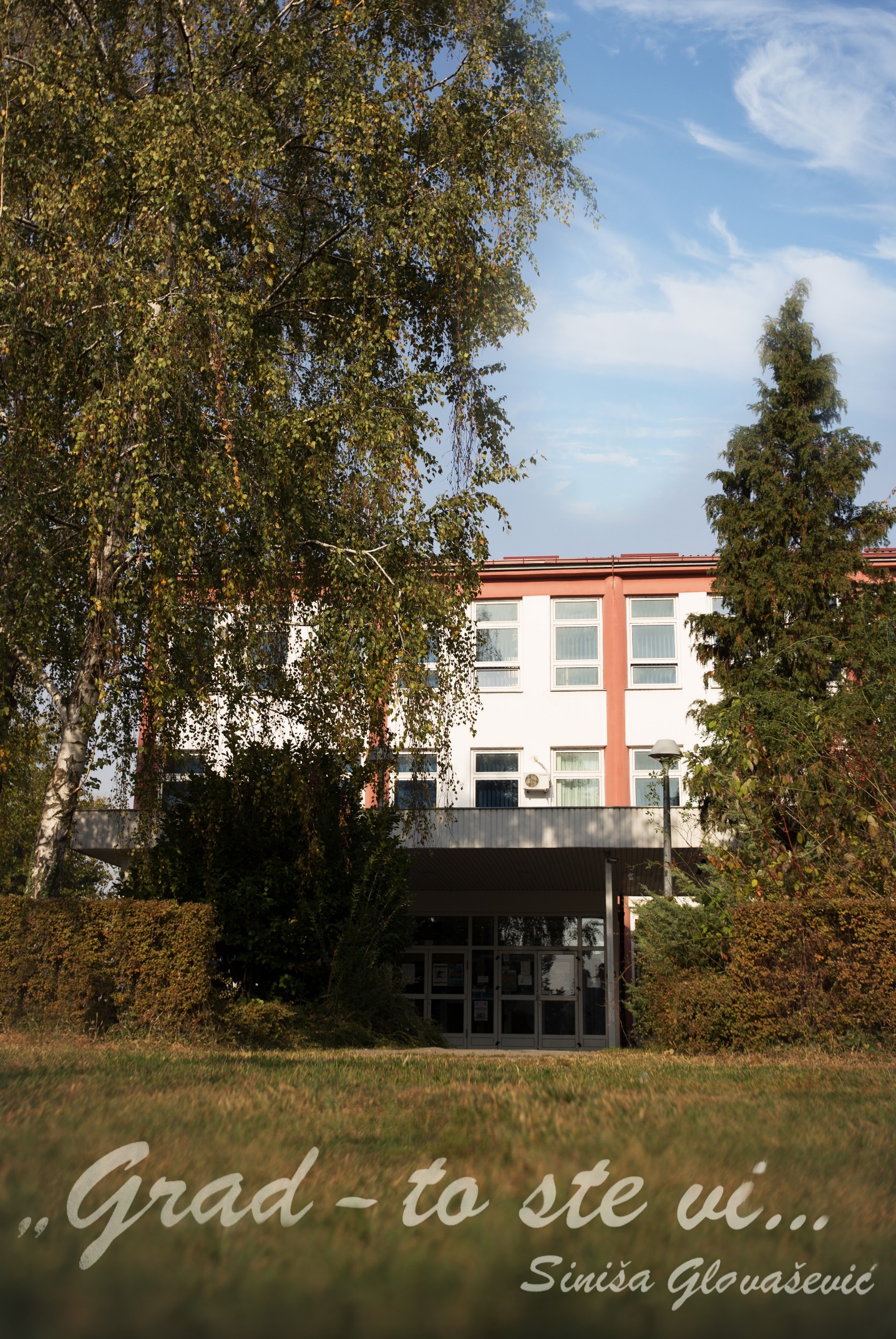 Redni brojUčionicaBrojPovršinaNamjena1.Specijalizirana153.31Engleski jezik2.Specijalizirana147.70Matematika 3.Specijalizirana147.03Povijest-geografija4.Specijalizirana147.44Hrvatski jezik5.Specijalizirana148.80Srpski jezik6.Specijalizirana   148.06Priroda,biologija,kemija7.Specijalizirana147.13Informatika8.Specijalizirana159.35Interaktivna9.Specijalizirana174.60Glazbeni-likovni10.Specijalizirana187.54Fizika-tehnički11.Klasična153.31Razredna nastava 112.Klasična147.70Razredna nastava 213.Klasična147.03Razredna nastava 314.Klasična147.44Razredna nastava 415.Klasična146.60Razredna nastava 516.Klasična142.06Razredna nastava 6Ukupno (učionice)Ukupno (učionice)16845,10Redni brojProstorijaBrojPovršinaNamjena16.Matematički kabinet113.87Matematika i strani jezici17.Kabinet društv. znanosti113.72Povijest i geografija 18.Kabinet za hrvatski jezik112.20Hrvatski jezik19.Informatički kabinet112.20Informatika20.Prirodoslovni kabinet112.89Priroda,biologija,kemija21.Kabinet RN   453.40Razredna nastava I.-IV.22.Kabinet lik. kulture113.55Likovna kultura23.Kabinet fizike i TK130.36Fizika, TK24.Knjižnica s čitaonicom161.93Knjižnica i čitaonica25.Knjižnica145,01Knjižnica26.Kabinet psihologa124.30Psiholog27.Kabinet pedagoga125.37Pedagog28.Kabinet za knjižnicu15,28Knjižnica29.Zbornica161.16Zbornica sa spremištem30.Prostorija za produženi boravak130,06Produženi boravak  učenika31. Radionica za učenike118.92Keramičarska skupina, ZadrugaUkupno (16 - 31)Ukupno (16 - 31)19421,33Tablica 3: Sportska dvoranaRedni brojProstorijaBrojPovršinaUkupno površinaNamjena32.Sportska dvorana1437.10437.10Sportska dvorana33.Kabinet TZK111.0011.00Učitelji TZK 34.Spremište sport.110.1210.12TZK, oprema35.Spremište sport.118.5018.50TZK, oprema36.Svlačionice222.0044.00Svlačionice muške i ženske37.Predvorje i hodnik   1102.80102.8038.Pomoćne prostorije220.6620.66ostave za spremačiceUkupno (32-38)Ukupno (32-38)9644.18Redni brojProstorijaBrojPovršinaNamjena39.Kuhinja114.81Kuhinja40.Blagovaonica198.71Blagovaonica 41.WC-osoblje kuh.11.37Osoblje kuhinje42.Predprostor WC-a11.37Ukupno (39-42)Ukupno (39-42)4116.26Red.brojProstorijaBrojPovršinaNamjena43.Ured125.50Ravnatelj44.Ured123.18Tajništvo45.Ured113.72RačunovodstvoUkupno (42-44)Ukupno (42-44)362.40Red.br.ProstorijaBrojPovršinaNamjena46.Sanitarni8164,00učenici M,Ž47.Sanitarni424,00za učitelje i osoblje48.Hodnici14437,7449.Predvorje1252,3850.Stubište578,7151.Ostava12.44za pomoćno osobljeUkupno (45-50)Ukupno (45-50)33959,27Red.brojProstorijaBrojPovršina52.Kotlovnica130.0053.Radiona114.1754.Arhiva157.4555.Spremište15.63Ukupno (1.-4.)Ukupno (1.-4.)4107.25Redni brojIme i prezimeučiteljaGodina rođenjaGod. stažaStrukaStupanj školske spremePredmet koji predaje1.Gordana LONČAR BESEDIĆ1983.10mag.prim.obraz.VII.RN2.Gordana LAVRNIĆ1959.24nast. RNVI.RN3.Smilja JANJATOVIĆ1960.38dipl. RNVII.RN4.Dora-Duška ŠESTAN1960.37nast. RNVI.RN5.Jasna KATANIĆ1961.33nast. RNVI.RN6.Vanja SOKAČ1986.10dipl.uč.s poj.eng.VII.RN7.Dubravka MIŠANOVIĆ1985.8prof.RNVII.RN8.Jasna PANZA1976.21dipl.učiteljVII.RN9.Tatjana MAJIĆ1963.34dipl.učiteljVII.RN10.Jovana GAVRILOVIĆ ( zamjena)1991.2master učiteljVII.RN11.Ines HRENOVAC1986.10mag.prim.obrazVII.RN12.Danijela ADŽIĆ1978.16prof. RNVII.RN13.Maja BABIJAŠ1985.6mag.prim.obraz.VII.produženi boravak14.Danijela Drača JONJIĆ1984.4mag.prim.obrazVII.produženi boravak15.Andreja MADŽAR(zamjena)1990.0mag.prim.obraz.VII.produženi boravakRedni brojIme i prezime učiteljaGodina rođenjaGod. stažaStrukaStupanj školske spremePredmet koji predajeAna KANĐERA1984.11dipl.uč.s poj. engVII.engleski jezikMaja STJEPANOVIĆ1980.15prof. HJ i POVVII.hrvatski jezikNataša VAČORA1988.9Mag.edu.NJJ i knjiž. VII.njemački jezikMarina Tufekčić1982.15prof. NJJ i POVVII.njemački jezikIvana SKENDER-ORŠOLIĆ1975.19prof. HJVII.hrvatski jezikBranimira BARUN1979.17prof.POV i HJVII.povijestKarolina NADAŽDI HIDEG1980.18prof.  HJ  i POV VII.hrvatski jezikNikolina BAIĆ1992.3mag.edu.HJ i knjiž.VII.hrvatski jezikMirjana OREŠČANIN1964.26prof POV mentorVII.povijestMaja STOJANOVIĆ1987.8prof. SJVII.srpski jezikMaja TANASIĆ1995.2master prof. jezika i književnostiVII.srpski jezikDino GEMERI1988.4Mag.engl.jezika i književnostiVII.engleski jezikIgor PIŠTELEK( zamjena)1989.4mag.edu.HJ i mag. edu. EJVII.engleski jezikZvonimir PRTENJAČA(zamjena)1996.1mag.edu.EJ i mag.edu. povijestiVII.engleski jezikAntonija ŠTAJDUHAR1992.4sveuč.prvostup.glazb.pedag.VII.glazbena kulturaSiniša AGIĆ1985.10dipl.muz.pedagogVII.glazbena kulturaDražen BUDIMIR1981.13mag.edu.lik.kul.VII.likovna kulturaSlavko ČUČKOVIĆ1978.13mag.slikarstvaVII.likovna kulturaSanela BUNIĆ1988.9mag.edu.mat. i inf.VII.matematikaJasminka MARIĆ1989.3mag. informatologijeVII.informatikaGoran BUNIĆ1992.1strukov.inž.elektroteh. i računarstvaVI.informatika u RNMarija SKENDER1985.8mag.edu.mat. i inf.VII.matematika i informatikaMladen SOSIĆ1982.9prof. F i TK s informatikomVII.TK, fizikaIvana LIVADA1981.16uč. RN s poj. EJVII.EJ u RNPredrag TOMIĆ1961.29prof. B i KVII.Priroda, biologija,kemijaTea  ZGONJAN (B.O)1992.4master kemičarVII.kemijaAnkica STREŠNJAK1972.20prof. B i KVII.Priroda,biologijakemijaNovica GAJIĆ1976.17prof. GEOVII.geografijaIvan GROZNICA1987.7mag.edu. GVII.geografijaDarijo SEBELEDI1990.3mag. kineziologijeVII.TZKSiniša CVIJAN1961.34prof. TZKVII.TZKLjubica GLUŠAC LUKIĆ1978.14mag.fiz.kultureVII.TZKSanela KRALJ1979.17prof.mat i inf.VII.matematikaZdenka KRULJAC1976.22dipl.kateh/prof.vjer.VII.vjeronaukDino  PAŠALIĆ( zamjena)1990.3Dipl. teologVII.vjeronaukJovan SEKULIĆ1987.6vjerouč.IV.vjeronaukSilvija MARKETANOVIĆ( zamjena)1989.6mag.prim.obr.VII.HJ u RNMirela DIOŠI(zamjena)1984.2dipl. inž. poljoprivredeVII.fizika i matematikaGorana LUKIĆ1990.5mag. edu. fizike i informatikeVII.fizikaStevan ŠAULIĆ1962.8prof. politehnikeVIITKMarija PETRIĆ(zamjena)1997.0Mag.edu. engleskog i njemačkog jezikaVII.NJJGabrijela GREGIĆ1996.1mag prim.obraz. + izbor.modul inform.VII.INF u RNZvonko Kralj195646Nast.RNVI.HJ u RNRedni brojIme i prezimeGodina rođenjaGodina stažaStrukaStupanj školske spremeRadno mjesto1.Slavica MIŠIĆ1967.25prof. matematike i fizikeVII.ravnateljica2.Milica MARIĆ1985.12prof. ped. i HJVII.pedagog3.Biljana KRNJAJIĆ1973.26dipl. knjižničar i mentorVII.knjižničar4.Martina PAVKOVIĆ1983.13dipl. psihologVII.psihologRedni brojIme i prezime zaposlenikaGodina rođenjaStrukaStupanj školske spreme1.Helena AGIĆ1962.ekonomistVI.2.Mirjana ĐERMANOVIĆ1957.ekonomistVI.3.Željka KOLAR1961.kuharicaIV.5.Siniša LALIĆ1980.domar-ložačIII.6.Marina PINJUH1971.spremačicaIV.7.Jadranka MOSKALJ1964.spremačicaPKV8.Ivana TIŠOV1980.spremačicaSSS9.Domagoj BARUN1975.kućni majstorSSS10.Nataša DRŽALJEVIĆ1974.SpremačicaIII.RAZRED/ODJELBROJ UČENIKABROJ UČENIKAPUTNICI 3-5 kmIME I PREZIME RAZREDNIKARAZRED/ODJELbroj učenikadjevojčicePUTNICI 3-5 kmIME I PREZIME RAZREDNIKA1.a135-Vanja Sokač1.b1964Dubravka Mišanović (zamjena Jovana Gavrilović)I.321142.a147-Jasna Panza2.b147-Ines Hrenovac2.c2591Tatjana MajićII.532313.a168-Gordana Lončar Besedić3.b168-Gordana Lavrnić 3.c159-Smilja Janjatović3.d1483Danijela AdžićIII.613334.a17102Dora Duška Šestan4.b1595Jasna KatanićIV.32197I.-IV.17886155.a145-Zvonimir Prtenjača5.b146-Sanela Kralj5.c1281Maja Stojanović5.d1262Sanela BunićV.522536.a20111Branimira Barun6.b1461Nikolina Baić6.c1364Mirjana OreščaninVI.472367.a125-Marija Skender7.b127-Marina Tufekčić7.c1577Dino Gemeri7.d116-Ana Kanđera (zamjena Igor Pištelek)VII.502578.a146-Ivana Skender Oršolić8.b1141Karolina Nadaždi Hideg8.c19146Jovan SekulićVIII.44247V.-VIII.1939723I.-VIII.37118338I. SMJENAII. SMJENA8.OO – 14.00 h14.00 – 20.00 hPONEDJELJAKUTORAKSRIJEDAČETVRTAKPETAK1.odlazakM.StojanovićS.JanjatovićJ.KatanićD.AdžićD.Mišanović2. odlazakS.BunićM.PetrićD.GemeriJ.SekulićLj.Glušac LukićPONEDJELJAKUTORAKSRIJEDAČETVRTAKPETAKodlazakK.Nadaždi HidegI.PištelekI.GroznicaB.BarunI.Skender Oršolić2.odlazak-M.Tufekčić/M. SosićZ.Kruljac-D. BudimirObrazovno razdobljeMjesecBroj danaBroj danaBlagdani i neradni daniObrazovno razdobljeMjesecRadniNastavniBlagdani i neradni dani6.rujna 2021. –23. prosinca 2021.IX.1919-6.rujna 2021. –23. prosinca 2021.X.2120/21*-6.rujna 2021. –23. prosinca 2021.XI.1817 1.11, 18.11.6.rujna 2021. –23. prosinca 2021.XII.1717-I. POLUGODIŠTE7573/74*210.siječnja 2022. 21. lipnja 2022.I.1616/15*14.1.*10.siječnja 2022. 21. lipnja 2022.II.1515-10.siječnja 2022. 21. lipnja 2022.III.2323-10.siječnja 2022. 21. lipnja 2022.IV.1414/13*25.4.*10.siječnja 2022. 21. lipnja 2022.V.212130.5.10.siječnja 2022. 21. lipnja 2022.VI.141416.6.II. POLUGODIŠTE103103/1012/4*UKUPNO178176/175*4/6*NastavnipredmetGodišnji broj sati redovne nastaveGodišnji broj sati redovne nastaveGodišnji broj sati redovne nastaveGodišnji broj sati redovne nastaveGodišnji broj sati redovne nastaveGodišnji broj sati redovne nastaveGodišnji broj sati redovne nastaveGodišnji broj sati redovne nastaveGodišnji broj sati redovne nastaveNastavnipredmetI.II.III.IV.V.VI.VII.VIII.UKUPNO1+12+12+21+12+21+23+12+1Hrvatski j.3154906303156304555604203815Srpski j.1401402801402802801401401540Likovna k.7010514070140105140105875Glazbena k7010514070140105140105875Engleski j.1402102801404203154203152240Matematika2804205602805604205604203500Priroda i društvo140210280210840Priroda210210420Biologija280210490Kemija280210490Fizika28021490Povijest280210280210980Geografija210210280210910Tehnička k140105140105490TZK2103154201402802102802102065Informatika280210490UKUPNO:1365199527301365357028353780287020510PREDMETSADRŽAJRAZREDVRIJEMEVODITELJRNAdica1.asvibanjVanja SokačRNAdica 1.bsvibanj/lipanjDubravka MišanovićRNGradska knjižnica Vukovar         Ogranak u Borovu naselju1.btravanj Dubravka MišanovićRNBanka i Pošta2.a i 2. blistopad ili studeniInes HrenovacRNAdica2.csvibanj ili lipanjTatjana MajićRNGradska knjižnica Vukovar         Ogranak u Borovu naselju2.ctravanjTatjana MajićRNAdica3.a i 3.bsvibanjGordana Lončar BesedićRNGradski muzej Vukovar3.c i 3. dSvibanj ili lipanjSmilja JanjatovićDanijela AdžićRNGradska knjižnica Vukovar         Ogranak u Borovu naselju3.c i 3. dtravanjSmilja JanjatovićDanijela AdžićRNVučedol - muzej4.asvibanjDora Duška ŠestanRNGradski muzej Vukovar4.bSvibanj ili lipanjJasna KatanićRNGradska knjižnica Vukovar         Ogranak u Borovu naselju4.btravanjJasna KatanićPovijest, SR i MATTragom Vučedolaca5a i 5brujanBranimira BarunPovijestVUČEDOL5.c, 5.drujan/listopad      Mirjana OreščaninPovijest, HJ, SRBarokni Vukovar6aožujak/travanjKarolina Nadaždi HidegBiologija, Kemija, SRVodovod7a, 7b, 7dveljačaAnkica StrešnjakFizika, Matematika, SRFerit7a, 7b, 7dsiječanjMarija SkenderPovijestKZC „ M. Milanković“  DALJ7.csvibanj     Mirjana OreščaninGeografijaKONZULAT8.csvibanjNovica GajićPovijest, HJ i SRVukovar u Domovinskome ratu8a i 8brujanKarolina Nadaždi HidegPrav. vjeronaukPRAVOSLAVNA CRKVA5.c, 5.d, 6.b, 6.c, 7.c, 8.ctijekom godineJovan SekulićPREDMETSADRŽAJRAZREDVRIJEMEVODITELJRNKazalište Vukovarsko lutkarsko proljeće1.aožujak ili travanjVanja SokačRNKazalište Vukovarsko lutkarsko proljeće1.btravanjDubravka MišanovićRNCineStar1.b 2. polugodišteDubravka MišanovićRNKazalište Vukovarsko lutkarsko proljeće2.a i 2.božujak ili travanjJasna PanzaRNKazalište Vukovarsko lutkarsko proljeće2.ctravanjTatjana MajićRNCineStar2.c2. polugodišteTatjana MajićRNKazalište Vukovarsko lutkarsko proljeće3.a i 3.božujak ili travanjGordana LavrnićRNKazalište Vukovarsko lutkarsko proljeće3.c i 3.btravanjSmilja JanjatovićDanijela AdžićRNCineStar3.c i 3.d2. polugodišteSmilja JanjatovićDanijela AdžićRNKazalište Vukovarsko lutkarsko proljeće4.aožujak ili travanjDora Duška ŠestanRNKazalište Vukovarsko lutkarsko proljeće4.btravanjJasna KatanićSR, HJ,…Cinestar Vukovar5.a,b, 6.a, 7.a,b,d, 8.a,bprosinacSanela KraljGKHNK Osijek5.a,b, 6.a, 7.a,b,d, 8.a,božujak/travanjAntonija ŠtajduharHrvatski jezikCINESTAR VUKOVAR6.b, 6.ctijekom godineNikolina Baić Izborni predmetRazredBroj učenikaBroj grupaIzvršitelj programaTjedno satiGodišnje satiMjesto izv. nastave1. Vjeronauk RKT4.a, 7.a,b,d, 8.a,b1646Zdenka Kruljac12420u školi2. Vjeronauk RKT1.a, 2.a,b, 3.a,b, 5.a,b, 6.a1028Dino Pašalić16560u školi3. Vjeronauk PRAV.1.c-8.c,d16011Jovan Sekulić22770u školi4. Njemački jezik4.a – 8.a,b639Marina Tufekčić18630u školi5. Njemački jezik4.c – 8.c,d547Marija Petrić (zamjena za Natašu Vačora)14490u školi6. Informatika1.a-4.a786Gabrijela Gregić12420U školi7.Informatika1.b – 4.b655Goran Bunić10350U školi 7. Informatika5.a,b,c,d, 6.a,b,c, 7.c, 8.a,b12110Jasminka Marić20700u školi8. Informatika7.a,b,d253Marija Skender6210U školiRedni brojIme i prezime učiteljaRazredBroj satiBroj satiPredmetRedni brojIme i prezime učiteljaRazredTjednoGodišnjePredmetVanja Sokač1.a 136HJ /MADubravka Mišanović(Jovana Gavrilović)1.b136SJ/MAJasna Panza2.a136HJ/MAInes Hrenovac2.b136HJ/MATatjana Majić2.c136SJ/MAGordana Lončar Besedić3.a136HJ/MAGordana Lavrnić3.b136HJ/MASmilja Janjatović3.c136SJ/MADanijela Adžić3.d136SJ/MADora Duška Šestan4.a136HJ/MAJasna Katanić4.b136SJ/MAZvonimir Prtenjača1.a-5.b272EJBranimira Barun6.a136HJSanela Kralj5.a-8.b136MAIgor Pištelek	6.-8.272EJIvana Livada1.b-4.b0.518EJ u RNMaja Stjepanović5.c-8.c236HJMirela Dioši7.a/8.b8.c217236FIMASilvija Marketanović2.c/4.b136HJMaja Stojanović5.-6.272SJSanela Bunić5c.-7.c136MADino Gemeri5.-8.272EJMarina Tufekčić6.-8.136NJ JIvana Skender Oršolić5.-8.136HJMaja Tanasić7.c/8.c136SJRedni brojIme i prezime učiteljaRazredBroj satiBroj satiPredmetRedni brojIme i prezime učiteljaRazredTjednoGodišnjePredmetVanja Sokač1.a136MADubravka Mišanović( Jovana Gavrilović)1.b136MAJasna Panza2.a136HJInes Hrenovac2.b136PRGordana Lavrnić3.b136HJSmilja Janjatović2.c136MADanijela Adžić2.d136MADora Duška Šestan4.a136PRJasna Katanić4.b136MATatjana Majić2.c136MADino Gemeri8.136EJGordana Lončar Besedić3.a136MAKarolina Nadaždi Hideg 6./8.136POVGorana Lukić7.c-8.c136FINikolina Baić7.c/8.c136HJMarina Tufekčić5.a,b136NJMirjana Oreščanin7.c/8.c136POVIvan Groznica 5.-8.1.554GEOIgor Pištelek8.a,b136EJIvana Skender Oršolić7./8.136HJBranimira Barun5./7.136POVRedni brojIme i prezime učiteljaRazredTjedno satiNaziv izvannastavne aktivnosti1.Dora Duška Šestan4.a1Dječja zumba2.Jasna Katanić4.b1Mali kreativni građani3.Gordana Lončar Besedić3.a1Mali putopisci4.Vanja Sokač1.a1Sportska skupina5.Dubravka Mišanović ( Jovana Gavrilović)1.b1Umjetnička grupa6.Jasna Panza2.a1Domaćinstvo7.Tatjana Majić2.c1Ritmika i ples8.Ines Hrenovac2.b1Mali umjetnici10.Gordana Lavrnić3.b1Plesna skupina11.Smilja Janjatović3.c1Dramsko-recitatorska skupina12.Siniša Agić4.-8.1Pjevački zbor13.Dražen Budimir 7./8.1Likovnjaci14.Danijela Adžić2.d1Kreativna skupina15.Branimira Barun5.-8.1Građansko – medijski servis16.Sanela Kralj5. / 8.1Robotika17.Nikolina Baić6.b/c1Mali fotografi18.Slavko Čučković5.-8.2Likovna sekcija19.Antonija Štajduhar5.-8.7.a-7.d11Pjevački zborPlesna radionica20.Mladen Sosić5.-8.1Maketari21.Marija Petrić5.-8.1Njemačka dramska skupina22.Maja Stojanović5.-6.2Malo pozorište23.Jasminka Marić5.-8.1Robotika24.Marina Tufekčić4.1Mali Nijemci25.Siniša Cvijan5./6.7./8.11Mali nogomet (M)Rukomet (M)26.Darijo Sebeledi5.-8.1.51.5Stolni tenis (M/Ž)Gimnastika (Ž)27.Stevan Šaulić5.c-5.d1Maketari28.Mirjana Oreščanin, POV5.-6.1Domaćinstvo29. Maja Stjepanović5.-8.1Demokratski školarci30.Zvonimir Prtenjača5.a/b1Napredni Englezi31.Ivana Livada4.b0.5Medijska cooltura32.Karolina Nadaždi Hideg6.a,b0.5VolonteriNadnevakZnačajni datum ili državni blagdanUčeniciUčitelji6.9.2021.Pozdrav prvoškolcimaučenici RNučitelji I.r., ravnateljica9.9.2021.Dan poštarske markeUčenici RN HJBiljana Krnjajić, knjižničarka10.9.2021.Hrvatski olimpijski danUčenici PN Lj.G.Lukić, D.Sebeledi, S.Cvijan, razrednici15.9.2021.Međunarodni dan demokracijeUčenici PN HJRazrednici, B.Barun, K.Nadaždi Hideg21.9.2021.Međunarodni dan sadnje drvećaUčenici PN SJP.Tomić26.9.2021.Europski dan jezikaučenici PN I.Pištelek, Z.Prtenjača, M.Tufekčić, D.Gemeri1.10.2021.Dan zahvalnosti za plodove zemljeUčenici HJZ.Kruljac, D.Pašalić, razrednici4.10.2021.Međunarodni dan zaštite životinjaUčenici RN HJUčiteljice RN HJ5.10.2021.Svjetski dan učiteljasvi učenicisvi učitelji15.10.2021.Međunarodni dan žena na selu7.cM.Oreščanin15.10.2021.Dani kruhaUčenici RN HJZdenka KruljacDino Pašalić12.10.2021.Dan zahvalnosti za plodove zemljeUčenici RN SJUčiteljice 20.10.2021.Dan jabukaUčenici RN SJUčenici PN HJUčiteljice RN SJUčitelji PN HJ27.10.2021.Svjetski dan AV baštine i animiranog filma3.a,b, 4.aUčenici PN HJGordana Lončar BesedićB.Barun, K.N.Hideg, I.S.Oršolić, N.Baić31.10.2021.Svjetski dan štednjeUčenici PN HJS.Kralj, M.Skender, B.BarunListopad 2021.Mjesec hrvatske knjigeUčenici HJUčiteljice RN i HJ, knjižničarka4.11.2021.Dan školesvi učenicisvi učitelji9.11.2021.Svjetski dan izumiteljaUčenici PN HJB.Barun, K.N.Hideg, I.S.Oršolić16.11.2021.Međunarodni dan tolerancijeUčenici RN SJ Učiteljice RN SJ17.11.2021.Dani sjećanja na žrtvu Vukovara i Borova naselja u Domovinskom ratusvi učenici na HJB.Barun, K.N.Hideg, I.S.Oršolić, razrednici20.11.2021.Međunarodni dan dječjih pravaUčenici RN SJUčiteljice RN SJ25.11.2021.Međunarodni dan borbe protiv nasilja nad ženamaUčenici PN HJ i SJRazredniciM.Oreščanin29.11.2021.Međunarodni  dan štednje1.a, 2.a,bInes Hrenovac6.12.2021.Sv. Nikolaučenici HJSvi učitelji10.12.2021.Dan ljudskih pravaučenici PN na HJB.Barun, razrednici23.12.2021.U susret Novoj godini i BožićuUčenici RN SJUčiteljice RN SJprosinac 2021.Večer matematikesvi učenici PNS.Kralj, S.Bunić27.1.2022.Sv. Savaučenici na SJJ.Sekulić27.1.2022.Dan sjećanja na holokaustUčenici 8.a,bB.Barun, I.S.Oršolić, M.Oreščanin2.2.2022.Međunarodni dan zaštite močvara5.a,bA.Strešnjak4.2. 2022.Dan sigurnijeg Internetaučenici RN i PNM.Skender, J.Marić, M.Marić, M.Pavković, B.Krnjajić12.2.2022.Darwinov dan8.cP.Tomić14.2.2022.Dan zaljubljenihUčenici HJVanja Sokač, razrednici21.2.2022.Dan materinjeg jezikaUčenici RN SJUčenici PN HJUčiteljice RN SJB.Barun, K.N.Hideg, I.S.Oršolić, M.Stojanović, M.Tanasić, N.Baić24.2.2022.Dan ružičastih majicaSvi učenici M.StjepanovićVeljača 2022.MaškareSvi učenici na HJRazrednici2.3.2022.Svjetski dan matematikeUčenici PNS.Kralj, M.Skender, S. Bunić8.3.2022.Međunarodni dan ženaUčenici RN SJ Učiteljice RN SJ14.3.2022.Dan broja πUčenici PNS.Kralj, M.Skender, S. Bunić18.3.2022.Dan očevaUčenici RN HJGordana Lavrnić21.3.2022.Svjetski dan poezijeUčenici PNB.Barun, K.N.Hideg, I.S.Oršolić, M.Stojanović, M.Stjepanović, N.Baić21.3.2022.Svjetski dan osoba s Down sindromomUčenici RN SJUčenici PN HJUčiteljice RN SJRazrednici PN HJ22.3.2022.Svjetski dan vodaUčenici HJJ.Panza, A.Strešnjak27.3.2022.Svjetski dan kazalištaučenici PN HJA.Štajduhar,B.Barun, I.S.Oršolić, K.N.HidegOžujak 2022.Nastava pod maskamaUčenici RN SJUčiteljice RN SJ1.4.2022.Međunarodni dan dječje knjigeUčenici RN HJ i SJUčenici 1.c, 2.cB.KrnjajićT.Majić, S.Janjatović7.4.2022.Svjetski dan zdravljaUčenici PN na HJA.Strešnjak, razrednici13.4.2022.Svjetski dan rock and roll-aUčenici PN SJM.Oreščanin22.4.2022.Dan planeta ZemljeUčenici  PN HJUčenici RN SJI.GroznicaUčiteljice RN SJ23.4.2022.Svjetski dan knjige i autorskih pravaUčenici PNJ.Marić, B.Barun, K.N.Hideg, I.S.Oršolić23.4.2022.Dan engleskog jezikaUčenici PN na SJD.Gemeri29.4.2022.Svjetski dan plesaUčenici RN SJUčiteljice RN SJ3.5.2022.Dan grada Vukovara – integrirani dansvi učenicisvi učitelji3.5.2022.Dan SuncaUčenici RN HJDora Duška Šestan3.5.2022.Svjetski dan slobode tiskaUčenici PN na HJB.Barun, I.S.Oršolić, K.N.Hideg4.5.2022.AlkaUčenici RN HJJ.Panza9.5.2022.Dan EuropeUčenici PN HJB.Barun, K.N.Hideg6.5.2022.Majčin danUčenici RN HJInes Hrenovac15.5.2022.Međunarodni dan obiteljiUčenici RN SJUčiteljice RN SJ22.5.2022.Međunarodni dan biološke raznolikosti7.c, 8.cP.Tomić27.5.2022.Dan državnostiUčenici RN HJV.Sokač28.5.2022.Međunarodni dan sportaučenici PN na HJS.Cvijan, D.Sebeledi5.6.2022.Svjetski dan zaštite okolišaUčenici RN SJUčiteljice RN SJ10.6.2022.Dan bez vezeUčenici RN HJB.KrnjajićLipanj 2022.Oproštaj učenika 4. i 8.r.od osnovne školeučenici 4. i 8.r.razrednici 4. i 8.r.1.Profesionalna orijentacija u okviru programa na satima redovne nastave i sata razrednika u PNtijekom godinerazrednici i stručna služba2.Profesionalne namjere učenika osmih razreda, anketiranje.Profesionalno informiranje učenika osmih razreda.prvo polugodište- HZZ- stručna služba škole - razrednici 3.Prikupljanje informacija o neodlučnim učenicimaprvo polugodište- Služba prof. informiranja (HZZ)- razrednici- stručna služba4.Prikupljanje informacija o učenicima koji nastavu pohađaju po prilagođenom programu, o učenicima s težim zdravstvenim teškoćamasiječanj/ veljača- Služba prof. informiranja (HZZ)- razrednici- roditelji- stručna služba-školska liječnica5.Profesionalno savjetovanje       učenika kojima je to potrebnoožujak/ travanj- CISOK (ukoliko bude moguće, a u skladu s epidemiološkim mjerama)- razrednici- roditelji- stručna služba6.Prezentacija predstavnika srednjih škola učenicima osmog razreda (ovisno o epidemiološkoj situaciji)Tijekom 2.polugodišta- srednje škole- razrednici- roditelji-stručna služba7.Roditeljski sastanci učenika osmih razreda (prezentacije, online)lipanj- razrednici- stručna služba8.Objavljivanje natječaja za upis u srednje školeObavještavanje učenika i roditelja lipanj- razrednici- stručna služba 9. Povratna informacija o                uspješnosti provođenja programa  profesionalnog informiranja i  usmjeravanjalipanj/ srpanj- razrednici- stručna službaIme i prezimeNeposredni odgojno-obrazovni radNeposredni odgojno-obrazovni radNeposredni odgojno-obrazovni radNeposredni odgojno-obrazovni radNeposredni odgojno-obrazovni radOstali posloviOstali posloviPosebni posloviUkupno + honUkupnoRedovna nastavaIzborna nastavaOstali odgojno-obrazovni radRazredništvoOstali posloviUkupno ostali posloviPosebni posloviUkupno tjedno Vanja Sokač, 1.a21160321919040Dubravka Mišanović, 1.b20150322020040Jasna Panza , 2.a21160321919040Ines Hrenovac  2.b21160321919040Tatjana Majić , 2.c20150322020040Gordana L. Besedić,3.a21160321919040Gordana Lavrnić, 3.b21160321919040Smilja Janjatović, 3.c21160321919040Danijela Adžić, 3.d20150322020040Dora D. Šestan, 4.a20150322020040Jasna Katanić,    4.b20140422020040Zvonko Kralj, HJ/EJ22200201818040Zvonimir Prtenjača, EJ23180321717040Nikolina Baić, HJ2216+2*0221818*vod.odjnac.manj40Branimira Barun POV , HJ2215+2*0321818*satničar40Igor Pištelek23180321717040Maja Stjepanović  HJ2216 +3*0301818*Pov.rad vijeća 40Ivana S. Oršolić  HJ22180221818040Maja Stojanović  SJ22160421818040Ime i prezimeNeposredni odgojno-obrazovni radNeposredni odgojno-obrazovni radNeposredni odgojno-obrazovni radNeposredni odgojno-obrazovni radNeposredni odgojno-obrazovni radOstali posloviOstali posloviPosebni posloviUkupno + honUkupnoRedovna nastavaIzborna nastavaOstali odgojno-obrazovni radRazredništvoOstali posloviUkupno ostali posloviKarolina N.Hideg  HJ, POV2218+0.5*01.521818*PZnR40Silvija Marketanović HJ RN ( zamjena)1512+2*0101212*zadruga27Mirjana Oreščanin POV161202299025 Dino Gemeri ,  EJ23180321717040Marina Tufekčić,  NJJ23018321717040Antonija Štajduhar , GK1190201010021Siniša Agić , GK86+1*01066*zbor14Dražen Budimir  LK9801044013Slavko Čučković  LK96 +1*02077*vizualniindent.16Marija Skender  MA/INF22+2*166021818040 +2* honSanela Bunić  MA22+1*200121818040+1* honJasminka Marić  INF2414+3*6101616*podrška IKT40Ankica Strešnjak P/BI/KE24+1*250001616040+1* honPredrag Tomić P/BI11 +4*1500088019+4* honLjubica G.Lukić TZK121200088020Zdenka Kruljac  VJ120120088020Siniša Cvijan  TZK121002088020Ime i prezimeNeposredni odgojno-obrazovni radNeposredni odgojno-obrazovni radNeposredni odgojno-obrazovni radNeposredni odgojno-obrazovni radNeposredni odgojno-obrazovni radOstali posloviOstali posloviPosebni posloviUkupno + honUkupnoRedovna nastavaIzborna nastavaOstali odgojno-obrazovni radRazredništvoOstali posloviUkupno ostali posloviSanela Kralj  MA2216+2*0221818*e-admin40Darijo Sebeledi TZK116+2*03077ŠSK*18Novica Gajić  GEO11110006.56.5018Mladen Sosić  TK9801088017Ivan Groznica GEO16150101212028Jovan Sekulić  VJ24022021616040Ivana Livada EJ RN111001099020Mirela Dioši, FI/MA17140301212029Gorana Lukić   FI640202208Nataša  Vačora NJ J14014101010026Stevan Šaulić   TK7601044011Tea Zgonjan  KE660202208Dino Pašalić   VJ16016001010026Goran Bunić, INF100100066016Gabrijela Gregić, INF120120088020Marija Petrić,NJJ( zamjena)14014101010026Maja Tanasić9801077016Redni brojIme i prezime pripravnikaGodina rođenjaZvanjeRadno mjestoPripravnički staž otpočeoIme i prezime mentora1.Marija Petrić1997.Mag.edu.engleskog jez.iknjiž. i mag.edu.njemačkog jez. i knjiž.Učiteljica njemačkog jezika7.9.2021.Marina Tufekčić2.Gabrijela Gregić1996.Magistra primarnog obrazovanjaUčiteljica informatike 6.9.2021.Zehra Delić3.Zvonimir Prtenjača1996.Mag.edu.engleskog jezika i knjiž. I mag.edu.povijestiUčitelj engleskog jezika6.9.2021.Vedrana PištelekS A D R Ž A JVRIJEMENOSITELJIUsvajanje godišnjeg plana rada za školsku godinu 2021./2022., Kurikuluma škole Organizacija rada škole u uvjetima epidemije, Upute i preporuke za rad u školiIzbor za člana Školskog odbora do kraja mandata IX.RavnateljicaučiteljiAnaliza uspješnosti protekle školske godineStručna tema-projekt E-škole             X.XI.ravnateljicaučiteljistručna službaImenovanje povjerenstva za popis imovineUpute za rad do kraja 1. polugodištaXII.ravnateljicapedagoginjaRealizacija plana i programa rada škole u I. polugodištu, te uspjeh, vladanje učenika i pedagoške mjereI.ravnateljicapedagoginjaŠkolska natjecanja, rad školske zadruge, izvješća o radu školskog odboraPraćenje provedbe školskih  projekata            III.ravnateljicaučiteljipedagoginjaAnaliza realizacije GPiP nakon održanih Razrednih vijeća, uspješnost učenika u učenjustručna temaIV.ravnateljicapedagoginjapsihologinjaAnaliza realizacije kulturnih djelatnosti, škole za zdravstveno – socijalnu i ekološku zaštitu učenikaV.predmetni učiteljiUtvrđivanje općeg uspjeha i vladanja učenika, donošenje odluka o pohvalama, utvrđivanje datuma podjele Svjedodžbi i pohvalnica.Organizacija dopunskog radaRješavanje zamolbi roditeljaVI.ravnateljicapedagoginjaZadaci na kraju nastavne godine,Rezultati dopunskog rada,  organizacija nabavke udžbenika za 2022./2023.VII.ravnateljicarazredniciPopravni ispitiOrganizacija rada na početku 2022./2023. godinePlaniranje i programiranje zaduženja učiteljaVIII.ravnateljicastručni suradnici9.2. Plan rada Razrednih vijećaS A D R Ž A JVRIJEMENOSITELJIOrganizacijske pripreme; Godišnji program razrednih vijeća, formiranje odjela, uključivanje novih učenika u kolektiv, Planiranje školskih projekataVIII.stručni suradnicirazredniciPlaniranje i programiranje odgojno-obrazovnog rada u odjelu, raspored školskih pismenih zadaća – komunikacija i suradnja članova razrednog vijećaIX.članovi razrednih vijećaPraćenje napredovanja učenika u učenju, vladanju, otkrivanju darovitih i njihovo usmjeravanje, suzbijanje neprihvatljivog ponašanja, prijedlog mjera i rješavanje problematijekom godinerazrednikpedagoginjačlanovi vijećaAnaliziranje rezultata učenja učenika, dogovor o daljnjim postupcima i mjerama koje treba poduzetiI. i IV.članovi RVpedagogpsihologravnateljicaUtvrđivanje pojedinačnog i općeg uspjeha i vladanja učenika na kraju školske godine.Upućivanje na dopunsku nastavuVI.razrednikučitelji RNUtvrđivanje rezultata sa popravnih i razrednih ispitaVIII.razrednikPovjerenstvoNa kraju svakog mjeseca planirati međupredmetne korelacije prema kurikulumima i nastavnim planovima i progrmaimaOrganizacija predmetnih / razrednih  ispita VIII – VI.svi učitelji koji predaju u tom razreduSADRŽAJVRIJEME1. Rad s kolektivom- Razrednik prati i snima odgojnu situaciju u svom odjelu- analizira odgojnu situaciju u odjelu- izrađuje konkretan plan djelovanja- prati uspješnost učenja- prati psihički razvoj, sposobnosti i specifične interesetijekom cijele godine2. Rad s pojedincem- iz analize odgojne situacije u odjelu izdvaja pojedince sa specifičnim potrebama i izrađuje plan djelovanja s pojedincima- na planu socijalizacije, poticanja razvoja sposobnosti i njegovanja specifičnih interesa, usmjeravanje pojedinca u izboru zanimanja, suzbijanje neprihvatljivog ponašanja- posebnu pozornost posvetiti preventivnoj borbi protiv ovisnosti, humanim odnosima među spolovima, borbi protiv svih oblika nasilja u školi i trgovini ljudima- raditi i s učenicima i roditeljimatijekom cijele godine3. Suradnja s roditeljima- razrednik određuje vrijeme za sat primanja roditelja, s ciljem neposrednog kontakta s roditeljem i prikupljanjem međusobnih informacija o učeniku: o učenju, ponašanju, interesima, zdravlju, specifičnim karakteristikama…- roditeljski sastanci se održavaju najmanje 3 puta godišnje s unaprijed pripremljenim sadržajima: pitanje života i rada razrednog odjela, općenito o učenju i odnosu prema obvezama, stručne teme u vidu stručnih predavanja.tijekom cijele godine4. Suradnja s djelatnicima škole- razrednik, za uspješno obavljanje svojih razrednih dužnosti, mora surađivati s članovima Razrednog vijeća, ravnateljem, stručnim suradnicima (pedagog, psiholog, knjižničar) mora obratiti pozornost na suradnju sa stručnjacima različitih profila izvan škole. - vodi i sudjeluje u radu sjednica Razrednog vijećatijekom cijele godine5. Vođenje evidencije i administracije- razrednik uredno i na vrijeme vodi brigu o:  E-dnevniku, Matičnoj knjizi, e-matici, Svjedodžbama, Prijepisima ocjena i ostaloj dokumentaciji.- razrednik vodi brigu i o ostalim administrativnim poslovimatijekom cijele godineSADRŽAJ RADAIZVRŠITELJIMJESEC1. Organizacija rada škole na početku šk. god.2. Školski kurikulum (mišljenje roditelja, rasprava)3. Godišnji plan i program rada škole ( mišljenjeroditelja, rasprava)4. Izbor roditelja u novo Vijeće roditelja (verifikacijamandata i konstituirajuća sjednica)5. Prijedlozi roditeljaRavnateljicaroditeljiIX. 1. Izvješće ravnateljice o realizaciji Godišnjeg plana i programa2. Novosti i obavijesti3. Prijedlozi roditeljaRavnateljicaVI. 1. Pomoć u rješavanju odgojnih problema škole i socijalnih                    problema učenikaVijećeroditeljaIX.-VI.po potrebiSADRŽAJ RADAIZVRŠITELJIMJESEC1. Analiza uspjeha  u učenju i odgoju2. Izbor predstavnika razrednih odjelaStručna službaIX.1. Dogovori s konstituiranim Vijećem2. Izbor predsjednika i zamjenika VU3. Predstavljanje projekatastručna službarazredniciIX.1. Tekuća problematika2. Prijedlozi za poboljšanje rada škole i nastavestručna službaII.MJESECSADRŽAJ RADAIX.1. Davanje suglasnosti u vezi sa zasnivanjem radnog odnosaIX.2. Donošenje godišnjeg plana i programa rada škole i kurikulumaIX.3. Verifikacija mandata novih članova školskog odbora do isteka mandatnog rokaX-XII.1. Razmatranje i donošenje odluka o žalbama učitelja, učenika,    roditelja i skrbnikaX-XII.2. Razmatranje rezultata odgojno-obrazovnog rada školeX-XII.3. Suradnja s Vijećem roditeljaX-XII.4. Donošenje pravilnika i drugih dokumenata usklađenih sa novim zakonimaXII-II.1. Razmatranje izvještaja o rezultatima odgojno-obrazovnog radaXII-II.2. Donošenje odluke o  godišnjem financijskom    izvještajuXII-II.  3. Donošenje eventualnih izmjena i dopuna GPiP XII-II. 4. Usvajanje izmjena i dopuna Statuta školeXII-II.5. Ostali poslovi u nadležnosti školskog odboraII-VI.1. Verifikacija mandata novih članova ŠO u novom mandatnom rokuII-VI.2. Suradnja sa osnivačem i drugim nadležnim institucijamaVI-VII.1. Analiza realizacije GPiP i kurikuluma na kraju nastavne godineVI-VII.2. Usvajanje polugodišnjeg financijskog izvješćaVI-VII.3. Usvajanje prijedloga godišnjeg financijskog plana škole SADRŽAJ RADAPredviđeno vrijeme ostvarivanjaPredviđeno vrijeme u satima 1. POSLOVI PLANIRANJA I  PROGRAMIRANJA2501.1. Planiranje i izrada Godišnjeg plana i programa rada školeVI. – IX.301.2. Planiranje  epidemioloških mjera u školi VI. – IX.201.3. Planiranje kadrovskih rješenja VI. – IX.201.4. Planiranje i izrada školskog kurikuluma i razvojnog plana školeVI. – IX.201.5. Planiranje organizacije rada školeVI. – IX.201.6. Planiranje i programiranje rada Učiteljskog i Razrednih vijećaIX. – VI.201.7. Planiranje  zaduženja učitelja VI. – VIII.201.8. Planiranje  smjernica i uputa za rad učiteljaIX. – VI.101.9. Planiranje i organizacija školskih projekataIX. – VI.101.10. Planiranje i organizacija stručnog usavršavanjaIX. – VI.151.11. Planiranje nabave opreme i namještajaIX. – VI.51.12. Planiranje i organizacija uređenja okoliša školeIX. – VI.10Planiranje rasporeda prijevoza učenikaIX.101.14. Ostali posloviIX. – VIII.402.  POSLOVI ORGANIZACIJE  I KOORDINACIJE RADA1202.1. Izrada prijedloga organizacije rada Škole (broj razrednihodjela, broj smjena, radno vrijeme smjena, organizacija radaizborne nastave, INA, izrada kompletne organizacije rada Škole)IX. – VIII.502.2. Organizacija rada produženog boravkaVIII. – IX.5        2.3. Izrada strukture radnog vremena i zaduženja učiteljaVI. – IX.15         2.4. Organizacija i koordinacija vanjskog vrednovanja prema planuNCVVO-aIX. – VI.1        2.5. Organizacija i koordinacija samovrednovanja školeIX. – VI.1        2.6. Organizacija prehrane učenikaIX. – VII.5        2.7. Organizacija i koordinacija zdravstvene i socijalne zaštiteučenikaIX. – VI.2        2.8. Organizacija  preventivnih programaIX. – VI.2        2.9. Organizacija i koordinacija rada kolegijalnih tijela školeIX. – VIII.2        2.10. Organizacija i koordinacija upisa učenika u 1. razredIV. – VII.1        2.11. Organizacija i koordinacija natječajnih postupakaIX. /VI.8        2.12. Organizacija popravnih, predmetnih i razrednih ispitaVI. i VIII.2        2.13. Organizacija poslova vezana uz odabir i distribuciju udžbenikaVI./IX.15        2.14. Poslovi vezani uz natjecanja učenikaI.- VI.2        2.15. Organizacija popravaka, uređenja, adaptacija  prostoraI. i VIII.3        2.16. Organizacija planiranih školskih projekataIX. – VIII.63. PRAĆENJE REALIZACIJE PLANIRANOG RADA ŠKOLE60        3.1. Praćenje i  uvid u ostvarenje Plana i programa rada školeIX. – VI.10        3.2. Vrednovanje i analiza uspjeha na kraju odgojno obrazovnihrazdobljaXII. i VI.5         3.3. Administrativno pedagoško instruktivni rad s učiteljima,stručnim suradnicima i pripravnicimaIX. – VI.3         3.4. Praćenje rada školskih povjerenstava IX. – VI.2         3.5. Praćenje i koordinacija rada administrativne službeIX. – VIII.4         3.6. Praćenje i koordinacija rada tehničke službeIX. – VIII.2         3.7. Praćenje i analiza suradnje s institucijama izvan školeIX. – VIII.2         3.8. pregled e-dnevnika i druge  pedagoške dokumentacijeIX. – VIII.10         3.9. Uvid u neposredni rad nastavnika u nastaviX. – V.15          3.10. Praćenje rada natječajnih povjerenstava74. RAD U STRUČNIM I KOLEGIJALNIM TIJELIMA ŠKOLE30         4.1. Planiranje, pripremanje i vođenje sjednica kolegijalnih  i          stručnih tijelaIX. – VIII.15          4.2. Suradnja sa Sindikatom/ povjerenikom Radničkog vijećaIX. – VIII.5         4.3. Ostali poslovi- zadruga, školski sportski klub i dr.IX. – VIII.105. RAD S UČENICIMA, UČITELJIMA, STRUČNIM SURADNICIMA IRODITELJIMA50           5.1. Dnevna, tjedna i mjesečna planiranja s učiteljima i           suradnicimaIX. – VIII.10           5.2. Praćenje rada ŠSD i školske zadrugeIX. – VI.3           5.3. Briga o sigurnosti, pravima i obvezama učenikaIX. – VI.4           5.4. Suradnja i pomoć pri realizaciji poslova svih zaposlenika školeIX. – VIII.8           5.5. Briga o sigurnosti, pravima i obvezama svih zaposlenikaIX. – VIII.2           5.6. Razgovori sa učenicima /roditeljimaIX. – VIII.10           5.7. Uvođenje pripravnika u odgojno-obrazovni radIX.- VI.2           5.8. Poslovi oko napredovanja učitelja i stručnih suradnikaIX.- VI. 5           5.9. Ostali poslovi-organizacija posebnih aktivnosti s učenicimaIX. – VIII.66. ADMINISTRATIVNO – UPRAVNI I RAČUNOVODSTVENI POSLOVI400           6.1. Rad i suradnja s tajnikom školeIX. – VIII.80          6.2. Provedba zakonskih i podzakonskih akata te naputaka           MZOS-aIX. – VIII.30           6.3. Usklađivanje i provedba općih i pojedinačnih akata školeIX. – VIII.60           6.4. Provođenje raznih natječaja za potrebe školeIX. – VIII.20           6.5. Prijem u radni odnos /uz suglasnost Školskog odbora/IX. – VIII.15           6.6. Poslovi zastupanja školeIX. – VIII.30           6.7.  Rad i suradnja s računovođom školeIX. – VIII.30           6.8. Izrada financijskog plana školeVIII. – IX.20           6.9.  Kontrola i nadzor računovodstvenog poslovanjaIX. – VIII.20           6.10 Organizacija i provedba inventure i radova invest. održavanjaX.-V.15           6.11. Poslovi vezani uz e-maticu, e-dnevnik i TeamsVI.20           6.12. Potpisivanje i provjera svjedodžbi i matične knjigeVI.20           6.13. Organizacija nabave i podjele potrošnog materijalaVIII. i I.20           6.14. Ostali poslovi IX. – VIII.20 7. SURADNJA S  UDRUGAMA, USTANOVAMA I INSTITUCIJAMA320            7.1. Predstavljanje školeIX. – VIII.20            7.2. Suradnja s Ministarstvom znanosti, obrazovanja i športaIX. – VIII.20            7.3. Suradnja s Agencijom za odgoj i obrazovanjeIX. – VIII.10           7.4. Suradnja s Nacionalnim centrom za vanjsko vrednovanje         obrazovanjaIX. – VIII.5          7.6. Sudjelovanje u sudskim postupcima kao poslodavac IX. – XII.10          7.7. Suradnja sa Uredom za obrazovanje ŽVSIX. – VIII.20          7.8. Suradnja s osnivačem - Grad VukovarIX. – VIII.40          7.9. Suradnja s Zavodom za zapošljavanjeIX. – VIII.20          7.10. Suradnja s Zavodom za javno zdravstvo i školskom medicinomIX. – VIII.10          7.11. Suradnja s Centrom za socijalnu skrb i Obiteljskim centromIX. – VIII.15         7.12. Suradnja sa Odjelom za društvene djelatnosti grada VukovaraIX. – VIII.15         7.13. Suradnja s Policijskom upravom i kontakt policajcemIX.–VIII.5         7.14. Suradnja sa predstavnicima vjerskih zajednicaIX. – VIII.5         7.15. Suradnja s ostalim osnovnim školama grada VukovaraIX. – VIII.20        7.16.Suradnja s  ZVO i drugim predstavnicima društv. pol. zajedniceIX. – VIII.20        7.17. Suradnja s kulturnim i športskim ustanovama i institucijamaIX. – VIII.15        7.18. Suradnja s udrugama i organizacijama -projektiIX. – VIII.40        7.19. Ostali poslovi-Shema voća i mlijeka,                  projekt med u školi i dr.IX. – VIII.30 8. STRUČNO USAVRŠAVANJE170         8.1. Stručno usavršavanje u matičnoj ustanoviIX. – VI.20        8.2. Stručno usavršavanje u organizaciji ŽSV-a, MZOŠ-a, AZZO-a,         HUROŠ-aIX. – VI.60         8.3. Stručno usavršavanje u organizaciji ostalih ustanovaIX. – VI.20         8.4. Praćenje suvremene odgojno obrazovne literatureIX. – VI.30         8.5. Praćenje novih zakona i propisaIX. – VI.409. OSTALI POSLOVI RAVNATELJA40         9.1. Vođenje evidencija rada  i dr. dokumentacijeIX. – VI.30         9.2. Ostali nepredvidivi posloviIX.-VI.10UKUPAN BROJ PLANIRANIH SATI RADA GODIŠNJE1440Rd. br.POSLOVI I RADNI ZADACI1.PRIPREMANJE ŠKOLSKIH ODGOJNO OBRAZOVNIH PROGRAMA I NJIHOVE REALIZACIJE1.1 Utvrđivanje odgojno-obrazovnih potreba okruženja-Analiza ostvarenja prethodnih planova i programa-Utvrđivanje odgojno-obrazovnih potreba učenika, škole i okruženja-analiza odgojno-obrazovnih postignuća učenik1.2. Organizacijski poslovi, planiranje i programiranje-Utvrđivanje kalendara školskih aktivnosti-Izrada godišnjeg plana i programa rada pedagoga-Organizacijski poslovi – rad na Kurikulumu škole, Planu i programu rada škole, Izvješću o realizaciji Godišnjeg plana i programa rada škole1.3. Izvedbeno planiranje i programiranje-Izrada statističkih analiza i izvješća-Sudjelovanje u osmišljavanju i kreiranju razvoja škole (razvojni plan Škole)-Sudjelovanje u izradi kurikuluma škole-Sudjelovanje u izradi godišnjeg plana i programa rada škole -Suradnja s učiteljima pri planiranju i provedbi integriranih  nastavnih dana, izvanučioničke nastave-Pomoć u godišnjem i mjesečnom integracijsko- korelacijskom planiranju učitelja-Sudjelovanje u planiranju i programiranju rada s  učenicima s posebnim potrebama-Sudjelovanje u izradi rada stručnih tijela škole-Sudjelovanje u izradi plana i programa profesionalne orijentacije-Sudjelovanje u izradi plana i programa suradnje s roditeljima-Pripremanje individualnih programa za uvođenje pripravnika u samostalan rad-Suradnja pri izradi plana i programa kulturne i javne djelatnosti- Sudjelovanje  u planiranju i provedbi frontalne provedbe kurikularne reforme u 4. i 8.r.- Sudjelovanje  u planiranju i provedbi modela rada A, B i C (ovisno o epidemiološkoj situaciji)1.4. Ostvarivanje uvjeta za realizaciju nastavnog plana i programa-Planiranje i  programiranje praćenja i unaprjeđivanja nastave, ostalih oblika odgojno-obrazovnog rada i izvannastavnih aktivnosti-Praćenje rada škole i vrednovanje kvalitete i uvjeta rada-Praćenje inovacija u nastavnoj opremi, sredstvima i pomagalima, informiranje i poticanje učitelja na primjenu istih-praćenje provedbe frontalne provedbe kurikularne reforme u  4. i 8.r.- sudjelovanje u provedbi modela rada A, B i C (sukladno epidemiološkoj situaciji)2.NEPOSREDNO SUDJELOVANJE U RADU2.1. Upis učenika u 1. razred OŠ i formiranje razrednih odjela-Sudjelovanje u radu povjerenstva za utvrđivanje psihofizičke zrelosti djeceupis učenika u 1. razred OŠ -Suradnja s djelatnicima predškole i vrtića-Organizacija posjeta budućih učenika, prisustvovanje aktivnostima-Priprema materijala za upis (upitnici za roditelje, učenike, pozivi)-Utvrđivanje psihofizičke sposobnosti djece pri upisu u 1. razred-Formiranje razrednih odjela učenika 1. razreda2.2. Praćenje i izvođenje odgojno-obrazovnog rada i njegovo unapređenje-Sudjelovanje u izradi plana nabavke nove opreme i pratećeg didaktičkog materijala; poticanje i praćenje inovacija u opremanju škola…-Uvođenje novih programa i inovacija-Sudjelovanje u radu stručnih tijela ( UV-a, RV-a…)-Praćenje realizacije dopunske i dodatne nastave, izbornih predmeta, izvannastavnih aktivnosti i izvanučioničke nastave-Praćenje realizacije nastavnih planova i programa i kurikuluma-Hospitacije nastave u svrhu njezinog unapređivanja (praćenje kvalitete izvođenja nastavnog procesa)-Praćenje rada i uspjeha darovitih učenika -Identifikacija i praćenje rada i uspjeha učenika s teškoćama i sudjelovanje u izradi programa za učenike s teškoćama-Predlaganje načina za unapređivanje kvalitete rada škole-Praćenje i analiza izostanaka učenika-Praćenje i analiza uspjeha učenika-Utvrđivanje pedagoške situacije u razrednim odjelima, raščlamba i analiza odgojne situacije-Neposredno izvođenje odgojno-obrazovnog programa- ped. radionice…2.3. Razvojni i savjetodavni rad-Identifikacija učenika s posebnim potrebama -Izrada programa opservacije, izvješća-Rad s odgojno zapuštenim učenicima-Rad s učenicima koji doživljavaju neuspjeh-Upis i rad s novopridošlim učenicima-Individualno i skupno pružanje savjetodavne pomoći učenicima, učiteljima, roditeljima-Suradnja s ravnateljicom-Suradnja s lokalnom zajednicom-Savjetodavni rad sa sustručnjacima: psiholozi, soc.pedagozi, liječnici…2.4. Profesionalno informiranje i usmjeravanje učenika-Profesionalno informiranje i usmjeravanje učenika-Suradnja s učiteljima na poslovima PO-Predavanja za učenike-Praćenje i informiranje učenika, učitelja i roditelja o inovacijama o upisima u SŠ (e-upisi) -Predstavljanje ustanova za nastavak obrazovanja-Utvrđivanje profesionalnih interesa, obrada podataka-Individualna savjetodavna pomoć-Vođenje dokumentacije o PO-Suradnja sa stručnom službom Zavoda za zapošljavanje i CISOK centrom Vukovar-Anketiranje učenika VIII. razreda3.2. Istraživanja u funkciji osuvremenjivanja-Utvrđivanje internih stručnih problema-Sudjelovanje u istraživanjima i projektima-Obrada i interpretacija rezultata istraživanja-Primjena spoznaja u funkciji unapređivanja rada školeIX.-VI.4.STRUČNO USAVRŠAVANJE4.1. Stručno usavršavanje učitelja-Pomoć učiteljima u ostvarivanju planiranog usavršavanja-Sudjelovanje i praćenje rada stručnih aktiva u školi-Održavanje predavanja za učitelje, popularizacija stručne literatureVIII.- VI.4.2. Individualno stručno usavršavanje-Praćenje  znanstvene i stručne literature i periodike -Stručno usavršavanje u školi-UV, RV, školski stručni aktivi-Stručno-konzultativni rad sa sustručnjacima-Usavršavanje u organizaciji dr. institucija-Usavršavanje u organizaciji MZO i AZOO-ŽSV stručnih suradnika pedagoga VSŽ – voditeljstvo  i sudjelovanje u raduVIII.-VI.5. BIBLIOTEČNO – INFORMACIJSKA DJELATNOST- Sudjelovanje u izradi prijedloga nabave stručne i dr. literature, novih izvora znanja-Kreiranje i izrada tiskanog materijala za roditelje, učitelje i učenike5.1. Dokumentacijska djelatnost-Briga o školskoj dokumentaciji-Vođenje dokumentacije o nastavi -Vođenje dokumentacije o radu-Briga o nastavničkoj dokumentaciji -Pregled učiteljske dokumentacije-Izrada i čuvanje učeničke dokumentacije-Izrada i čuvanje dokumentacije o istraživanjimaIX.-VI.VIII.-VI.6.OSTALI POSLOVI-Suradnja s lokalnom zajednicom i gradskim institucijama-Neplanirani posloviVIII.-VI.POSLOVI I RADNE ZADAĆEVRIJEME1.UNAPREĐIVANJE ODGOJNO-OBRAZOVNOG RADA1.UNAPREĐIVANJE ODGOJNO-OBRAZOVNOG RADAPlaniranje i programiranje:Planiranje i programiranje:godišnji plan i program radarujanmjesečni planovi i programi radatijekom godinesudjelovanje u izradi prilagođenih i posebnih programa za djecu s posebnim potrebama i programa opservacijerujan – listopadprogrami projekata škole tijekom godineprogram rada s darovitom djecomtijekom godineprogram prevencije tijekom godineRad s predškolcima:Rad s predškolcima:sudjelovanje u radu povjerenstva za pregled djeceožujak - lipanjtestiranje psihofizičke zrelosti djece predškolaca i obrada rezultataožujak - lipanjsuradnja s predškolskim ustanovama – dječjim vrtićemsvibanj, lipanjraspored učenika u odjelelipanjNeposredni rad s učenicima:Neposredni rad s učenicima:identifikacija djece s teškoćama u razvojutijekom godineidentifikacija djece s poteškoćama u učenjutijekom godineidentifikacija djece s poremećajima u ponašanjutijekom godineidentifikacija djece s emocionalnim teškoćamatijekom godinepraćenje i rad s učenicima s teškoćama tijekom godineopservacija učenika 1. razredarujan – prosinacidentifikacija i rad s darovitim učenicimatijekom godineprofesionalno informiranje i savjetovanjetijekom godinerad s pojedinim odjelima – radionicetijekom godineindividualni ili grupni savjetodavni rad u kojem se upućuju učenici na unaprjeđenje u učenju i postignuću te primjeni znanja u poboljšanju učenikovog mentalnog zdravljatijekom godineprimjena i provođenje različitih akademskih i bihevioralnih intervencija usmjerenih na poboljšanje učenja i ponašanjatijekom godinerad s učenicima na programima kojima se gradi i potiče pozitivan odnos s vršnjacima i odraslim osobamatijekom godineRad s učiteljima:Rad s učiteljima:individualni ili grupni rad, savjetodavni rad s nastavnicima u razumijevanju razvojnih potreba učenika te dogovori o najboljim načinima pružanja podrške učeniku u svladavanju specifičnih teškoćatijekom godinesudjelovanje u radu učiteljskog i razrednih vijećatijekom godinepredavanja i radionice za razredna i učiteljsko vijećetijekom godinerad na projektima školetijekom godineintervencijetijekom godine2. SURADNJA S RODITELJIMA2. SURADNJA S RODITELJIMAutvrđivanje stanja učenika provođenjem anamnestičkog intervjuatijekom godineindividualni ili grupni rad savjetodavni rad sa svrhom pomoći roditelju u razumijevanju razvojnih potrebatijekom godineintervencija odnosno rad s roditeljima na promjenama u području prepoznatih teškoćatijekom godineobrazovanje roditelja o vještinama roditeljstva i tehnikamadiscipliniranja; strategijama suočavanja s rizičnim ponašanjimatijekom godine3. SKRB ZA MENTALNO ZDRAVLJE3. SKRB ZA MENTALNO ZDRAVLJEsuradnja s ostalim stručnjacima u području mentalne, zdravstvene i socijalne skrbi u lokalnoj zajednici tijekom godinesuradnja s roditeljima i nastavnicima kako bi se postigla zdrava školska i obiteljska klimatijekom godinepromoviranje pitanja važnih za psihofizičko zdravlje u školskoj okolinitijekom godinesuradnja sa školskom liječnicom, socijalnim radnikom, defektologom određene specijalnosti i ostalim stručnim osobama prema potrebi odgojno obrazovnih problema učenika tijekom godine4. RAD S POMOĆNICIMA U NASTAVIkoordinacija rada pomoćnika u nastavi (zahtjevi za uključivanje pomoćnika u nastavi, programi rada, vođenje dokumentacije)tijekom godine5. STRUČNO USAVRŠAVANJE5. STRUČNO USAVRŠAVANJEsudjelovanje i prisustvovanje na stručnim vijećima, seminarima, konferencijama, verificiranim edukacijamatijekom godinepraćenje inovacija putem literature i internetatijekom godinesudjelovanje u radu stručnih aktiva i sekcijatijekom godineizvanškolski stručni radtijekom godine6. VOĐENJE DOKUMENTACIJE O RADUtijekom godinePOSLOVI I RADNI ZADATCI TIJEKOM ŠKOLSKE GODINEPOSLOVI I RADNI ZADATCI TIJEKOM ŠKOLSKE GODINESADRŽAJ RADAVRIJEME REALIZACIJE1. ODGOJNO-OBRAZOVNI RAD-Programi za poticanje čitanja- Program Knjižnični odgoj i obrazovanje- poučavanje učenika za korištenje knjižnicom i razvijanje informacijske pismenosti	- Neposredna pomoć učenicima pri izboru knjige za čitanje, kao i pri izboru i uporabi izvora informacija na različitim medijima   za potreba izrade samostalnog učeničkog rada	- Suradnja s učiteljima i stručnim suradnicima u planiranju i realizaciji nastavnih sadržaja- Suradnja na organizaciji i provođenju školskih projekata	- Suradnja i realizacija partnerskih projekata2. STRUČNA KNJIŽNIČNA DJELATNOST- Organizacija i vođenje rada u knjižnici i čitaonici- Nabava knjiga i ostale knjižnične građe u dogovoru s učiteljima iRavnateljem- Knjižnično poslovanje u programu Metel- Sustavno izvješćivanje učenika i učitelja o novonabavljenoj literaturi- Izrada godišnjeg programa rada knjižničara i izvješća o radu školske knjižnice (rujan i lipanj)- Revizija knjižnične građe- Otpis uništene i dotrajale građe (lipanj, srpanj)- Prihvat i distribucija školskih udžbenika	tijekom godinetijekom godine3. KULTURNA I JAVNA DJELATNOST- Obilježavanje značajnih datuma i godišnjica aktivnostima u knjižnici i izvan nje (Dani materinjeg jezika, hrvatskog jezika, engleskog jezika, Godina čitanja)- Međunarodni mjesec školskih knjižnica- Suradnja s Gradskom knjižnicom Vukovartijekom godine4. STRUČNO USAVRŠAVANJE- Praćenje recentne stručne literature iz knjižničarstva, pedagoško- psihološkog područja, kao i novoizišle naslove literature za djecu i mladež- Sudjelovanje     - na stručnim sastancima u školi     - na stručnim sastancima školskih knjižničara (Info-utorak)     - na Proljetnoj školi školskih knjižničara RH- Suradnja s drugim knjižnicama,  knjižarima i nakladnicimatijekom godineOPIS POSLOVAIX.X.XI.XII.I.II.III.IV.V.VI.VII.VIII.UKUPNO SATI1. ODGOJNO-OBRAZOVNA DJELATNOST10010510580100100100100105100404010752. STRUČNO-KNJIŽNIČNA I INFORMACIJSKO-REFERALNA DJELATNOST2022202022202020202020202443. KULTURNA I JAVNA DJELATNOST2020181620202023252310102254. STRUČNO USAVRŠAVANJE202523103020202328231010242UKUPNO SATI16017216612617216016016617816680801786SADRŽAJ RADAVRIJEME REALIZACIJE1. NORMATIVNO-PRAVNI POSLOVI- Izrada normativnih akata-Praćenje i provođenje pravnih propisa putem stručnih seminara i literature- Izrada Ugovora, rješenja, odluka- Pripremanje i sudjelovanje u radu sjednica Školskog odboraSavjetodavni rad o primjeni zakonskih i drugih propisaprema potrebiPERSONALNO-KADROVSKI POSLOVIPoslovi vezani za zasnivanje radnih odnosa radnika- Objava natječaja- Prikupljanje molbi- Obavješćivanje kandidata po natječaju- Vođenje personalne dokumentacije- Evidentiranje primljenih radnika- Prijava i odjava HZZO i MIO- Prijava zasnivanja radnih odnosa resornom Ministarstvu- Izrada Odluka i rasporeda godišnjeg odmora radnika- Matična evidencija radnika – sređivanje matične knjige radnika i personalnih dosjea, Registar zaposlenih u javnim ustanovamasvakodnevno3. PRAVOVREMENA I ADEKVATNA ORGANIZACIJA RADA RADNIKA NA POMOĆNO-TEHNIČKIM POSLOVIMA- Provođenje kontrole nad radom radnika- Organiziranje i održavanje sastanaka- Vođenje brige o radnoj odjeći i obućiprema potrebi4. OSTALI POSLOVI- Rad sa strankama (zaposlenici, roditelji, učenici)- Vođenje i izrada raznih statističkih podataka- Narudžba i nabava pedagoške dokumentacije i sitnog inventara- Organizacija pomoćno tehničkih poslova za vrijeme školskih praznika- Poslovi u vezi s protokoliranjem svjedodžbi i zapisnika o popravnim ispitima- Suradnja s drugim školama i ustanovama- Pomoć pripravnicima pri spremanju stručnog ispita (zakoni)- Nepredviđeni poslovi po nalogu ravnatelja- Blagajnički poslovi- Poslovi prikupljanja podataka za prehranu- Suradnja s dobavljačima- Javna nabavasvakodnevno te prema potrebi5. ADMINISTRATIVNI POSLOVI- Primanje, razvođenje, razvrstavanje i otprema pošte- Vođenje urudžbenog zapisnika- Sastavljanje i pisanje raznih dopisa, molbi, odgovora- Izdavanje raznih potvrda i uvjerenja učenicima i radnicima škole- Izdavanje i prijem svjedodžbi i duplikata svjedodžbi bivšim učenicima škole- Vođenje police osiguranja učenika- Vođenje brige o matičnim knjigama učenika i tekući poslovi- Izdavanje putnih naloga- Poslovi telefonske sekretaricesvakodnevno te prema potrebi6. RAD U ŠKOLSKOM ODBORU- Konzultacije s ravnateljem i sindikalnim povjerenikom i predsjednikom Školskog odbora-Provedba dopunskih izbora za članove Školskog odbora iz reda Učiteljskog vijeća i Vijeća roditelja- Priprema potrebnih materijala, poziva, pisanje zapisnikapo potrebi7. POSLOVI U SVEZI INSPEKCIJSKIH PREGLEDA- Vođenje evidencije o sanitarnim pregledima školske kuhinje- Ostali poslovitijekom godine u skladu sa važećim zakonskim propisimaZADACIVRIJEMEObračun i isplata osobnih dohodakaTijekom godineEvidencija kredita djelatnik školeTijekom godineKnjiženje osobnih dohodaka i kreditaTijekom godineVođenje poreskih karticaTijekom godineVođenje blagajneTijekom godineEvidencija i knjiženje osnovnijih sredstava i sitnog inventaraTijekom godineIzdavanje potvrda u vezi osobnih primanja djelatnikaTijekom godineKontrola ulaznih računa dobavljača i plaćanjeTijekom godineKontiranje i knjiženje izvoda Zavoda za platni prometTijekom godineIzrada izvještaja materijalnih troškovaTijekom godineIzrada statističkih izvještajaTijekom godineIzrada planovaTijekom godineIzrada polugodišnjeg obračunaTijekom godineIzrada Završnog računaTijekom godinePraćenje, analiza i provođenje zakonskih propisaTijekom godineRad u vezi školske kuhinje: pisanje uplatnica, obračun uplata, knjiženje   Tijekom godineSuradnja s učenicima i roditeljima u svezi prehrane, sadjelatnicima škole, s MZOS, Zavodom za platni promet, Zavodom zastatistiku, MIO i zdravstvo, dobavljačima i dr.    Tijekom godineZADACIVRIJEMEOdržavanje sistema zagrijavanja objektaTijekom godineOdržavanje i popravak prozora, vrata, klupa, stolova, roleta, izmjena brava, izrada ključevaTijekom godinePopravak podova, lijepljenje pločica, popravak žbuke, krovištaTijekom godineOdržavanje elektro instalacijaTijekom godineDostava namirnica za školsku kuhinju,nabava i dostava materijala zaodržavanjeTijekom godineOdržavanje dovodnih i odvodnih vodovodnih i kanalizacijskih instalacija kao: miješalica za vodu, vodo-kotlića, umivaonike, školjki i dasaka po sanitarnim čvorovimaTijekom godineBriga o održavanju vatrogasnih aparata, hidranta, zamjenadijelova, popravak nastavnih sredstava te rekvizita na sportskom igralištuTijekom godineObrezivanje živice, košnja trave, čišćenje snijegaTijekom godineOdržavanje računala u školiTijekom godineZADACIVRIJEME - Održavanje sistema zagrijavanja objektaTijekom godine- Održavanje i popravak prozora, vrata, klupa, stolova, roleta, izmjena brava, izrada ključevaTijekom godine - Popravak podova, lijepljenje pločica, popravak žbuke, krovištaTijekom godine - Održavanje elektro instalacijaTijekom godine - Dostava namirnica za školsku kuhinju,nabava i dostava materijala za održavanjeTijekom godine - Ličenje unutarnjeg prostora školske zgradeU vrijeme praznika - Održavanje dovodnih i odvodnih vodovodnih i kanalizacijskih instalacija    kao: mješalica za vodu, vodo-kotlića, umivaonike,školjki i dasaka po  sanitarnim čvorovimaTijekom godine - Briga o održavanju vatrogasnih aparata, hidranta, zamjena dijelova, popravak nastavnih sredstava te rekvizita na sportskom igralištuTijekom godine - Obrezivanje živice, košnja trave, čišćenje snijegaTijekom godine - Održavanje i rukovanje školskim prostorijamaTijekom godine - Izrada novog inventara, dežurstvoTijekom godineZADACIVRIJEMEPripremanje mliječnog obroka/ podjela voća i mlijekaTijekom godineServiranje i pranje suđa, stolnjaka, kuhinjskih krpa, radne odjeće,peglanjeTijekom godineČišćenje namještaja, podova, školske kuhinje, garderobe isanitarnog čvoraTijekom godineZADACIVRIJEME - Čišćenje učionica, ostalih prostora, namještaja, vrata, prozora,  zidova, pranje zavjesa, dezinfekcija svih učionica 2 x dnevnoTijekom godine - Čišćenje i dezinfekcija predvorja , hodnika, sportske dvorane i         svlačionicaTijekom godine - Pranje i dezinfekcija sanitarnih čvorovaTijekom godine - Čišćenje okoliša školeTijekom godine - Poslovi nadopunjavanja tekućeg sapuna i ubrusa kod svih umivaonika, dopunjavanje i čišćenje dezinfektora za ruke i dezinfektorskih  barijera na svim ulazima u školu.Tijekom godineNAZIV PROJEKTA/AKTIVNOSTIRAZREDVODITELJI, SURADNICIZDRAVSTVENI ODGOJSvrha zdravstvenog odgoja uspješan je razvoj djece i mladih u zdrave, zadovoljne, uspješne, samosvjesne i odgovorne osobe. Program zdravstvenog odgoja obuhvaća očuvanje zdravlja i kvalitete života, humane odnose, prevenciju ovisnosti, kulturu društvene komunikacije i prevenciju nasilničkog ponašanja. Program, između ostalog, podrazumijeva i povezanost tjelesnog, mentalnog, duhovnog, emocionalnog i socijalnog aspekta zdravlja, a ispunjenje i stabilnost u svakoj od navedenih dimenzija pridonosi cjelovitosti razvoja i povećanju kvaliteta življenja svake osobe.1.-8. razredRazrednici, stručni suradnici škole, predmetni učiteljiZA SLOBODNO I POTICAJNO OKRUŽENJE U ŠKOLI – UNICEF        Radionice koje se provode u sklopu ovog programa imaju za cilj poučiti učenike socijalnim i komunikacijskim vještinama kojima ćemo ih ohrabriti i podržati da budu aktivni i tolerantni promovirajući ideje podrške, suradnje, uvažavanja različitosti i rada na predrasudama kojima smo u školskom okruženju svakodnevno svjedoci. Radionice s učenicima provode se uglavnom na satu razredne zajednice. Očekivani rezultati: senzibiliziranost za rad sa djecom s posebnim potrebama; povećanje praga tolerancije na različitosti; poboljšanje komunikacijskih i socijalnih vještina; veće uvažavanje vlastitih i tuđih osjećaja i potreba.1.-8. razredRazrednici, stručni suradnici škole, predmetni učiteljiDAN RUŽIČASTIH MAJICA        Dan ružičastih majica program je prevencije vršnjačkog nasilja, a obilježava se zadnje srijede u mjesecu veljači. Ružičaste majice prepoznatljiv su simbol inicijative za solidarnost sa žrtvom nasilja.        Cilj: pomoći zajednici u razumijevanju i prihvaćanju različitosti koje nas okružuju. Ovim programom podižemo svijest o problemu vršnjačkog nasilja. Noseći ružičastu majicu djeca će poslati poruku podrške djeci, žrtvama vršnjačkog nasilja.1.-8. razredRazrednici, stručni suradnici, predmetni nastavniciSIGURNOST DJECE NA INTERNETU      Radionice o sigurnosti djece na internetu provest će se na satima razredne zajednice tijekom veljače, kada se obilježava i Dan sigurnijeg interneta. Cilj programa je pružiti učenicima informacije u području rizičnog i sigurnog korištenja interneta i novih tehnologija. Ovim programom nastojimo osnažiti i omogućiti učenike da nauče kritički misliti, sigurno se ponašati na internetu i odgovorno sudjelovati u digitalnom svijetu.     1.-8. razredUčitelji informatike i matematike, stručni suradniciVJEŽBA EVAKUACIJE U SLUČAJU POŽARA         U sklopu zaštite na radu i plana za evakuaciju i spašavanje, planira se organizirati vježba evakuacije i spašavanja u slučaju požara. Ovom preventivnom aktivnošću bit će obuhvaćeni svi učenici i djelatnici  škole. Vježba se provodi u suradnji s Zavodom za unapređivanje sigurnosti Osijek. Tijekom aktivnosti djelatnici i učenici škole vježbati će organizirano napuštanje prostora škole u slučaju opasnosti zbog izvanrednog događaja. Predstavnik Zavoda demonstrirat će djelatnicima i učenicima škole kako sigurno i učinkovito rukovati aparatom za gašenje požara.1.-8. razredPredstavnik Zavoda za unapređivanje sigurnostiPOŠTUJTE NAŠE ZNAKOVE        Preventivna akcija MUP-a u sklopu projekta prevencija u prometu koja se provodi tijekom mjeseca rujna. U sklopu akcije održavaju se predavanja i razgovori u svim prvim razredima, s ciljem upoznavanja djece s temeljnim pravilima sigurnog sudjelovanja u prometu. Kroz ovu akciju nastoji se izgraditi pozitivan stav prema sudjelovanju u prometu i odgovornost potrebnu za sigurno sudjelovanje u njemu.1.razred Policijski službenik Odjela za prevencijuRAZVOJ POZITIVNE SLIKE O SEBI     Svrha programa je razvoj samopoštovanja.     Slika o sebi mijenja se odrastanjem i sazrijevanjem osobe. U velikoj mjeri utječe na život jer određuje koje će događaje u životu osoba smatrati važnima, što će poduzeti, hoće li biti zadovoljna… Niska razina samopoštovanja obilježena je osjećajima nesigurnosti, krivnje i pretjerane samokritičnosti. Stoga je djeci potrebno ukazati na važnost pozitivnog pojma o sebi kako bi se kod njih razvila otpornost te kako bi se  naučila oduprijeti svim negativnim i nepovoljnim  utjecajima okoline te kako bi izrasla u zdrave odrasle osobe.5. razredRazrednici 5.razredaJA NAVIJAM ZA SPORT      Svrha: razumjeti ciljeve, dobrobit i rizike bavljenja sportom, usvojiti prihvatljive oblike navijanja, razumjeti pozitivne strane sporta, smanjenje nepoželjnih oblika ponašanja na sportskim događanjima i povodom sportskih događanja.     Cilj je osvijestiti djeci razliku između korektnog i nekorektnog navijanja u sportu, naučiti navijati bez vrijeđanja i korištenja agresivnosti.Djeci treba pokazati da su sportska natjecanja mjesta prijateljskog okupljanja zbog natjecanja, druženja, zdravlja, zabave te da se na njima trebaju ponašati u skladu s pravima drugih. Cilj je djecu naučiti da se navija zbog osobnog zadovoljstva i zadovoljstva onoga za koga navijamo, te da uvijek navijamo za nekoga a ne protiv nekoga.6.razredRazrednici 6.razreda, učitelji TZKNIT - NENASILJE I TOLERANCIJA      Svrha projekta je omogućiti djeci stjecanje znanja i vještina o vršnjačkom nasilju i nenasilnom rješavanju sukoba. Radionice su usmjerene na razvoj emocionalnih, kognitivnih i socijalnih potencijala s ciljem osnaživanja za nošenje s izazovnim situacijama u životu. Projekt obrađuje teme prepoznavanja nasilja, nenasilne metode komunikacije i rješavanja sukoba, empatije, otvorenosti, tolerancije i pružanja međuvršnjačke podrške.Planirane su četiri edukativne i jedna kreativna radionica.		6.razredDjelatnice udruge B.a.b.e.ŽIVIM ŽIVOT BEZ NASILJA    Projekt je usmjeren na sprječavanje nasilja prema ženama, nasilja u obitelji, nasilja među mladima te izgradnje kulture nenasilja i tolerancije.    Cilj: učenje prepoznavanja nasilničkog ponašanja, naučiti kome se u zajednici mogu obratiti u slučaju nasilja.Projekt je namijenjen učenicima i roditeljima te bi kroz njega trebali osvijestiti i razumjeti značajke dobre komunikacije i njezina značenja u obiteljskom, vršnjačkom i društvenom okruženju. Krajnji cilj je naučiti prepoznati različite oblike fizičkog i psihičkog nasilja i zlostavljanja te načine njihova sprečavanja.7.razredPolicijski službenik Odjela za prevencijuZDRAV ZA 5        Program je usmjeren na prevenciju ovisnosti i zlouporabe alkohola, droga i igara na sreću te na podizanje razine svijesti o važnosti zaštite okoliša i prirode. Projekt se provodi u suradnji s Zavodom za javno zdravstvo Vukovarsko-srijemske županije. Cilj projekta je ukazati na negativne posljedice konzumacije alkohola i droga, te na posljedice na obitelj i zajednicu. Cilj je usmjeriti učenike na zdrave stilove života - pravilna prehrana, bavljenje sportom, odgovorno ponašanje, izbjegavanje rizičnih ponašanja koji narušavaju dobro zdravlje. 8.razredPolicijski službenik Odjela za prevencijuPODRUČJA AKTIVNOSTICILJEVI/ISHODI PLAN AKTIVNOSTI(preporučeno vrijeme u odnosu na 20 sati tjedno, izraženo u postotku)1.JEZIČNO-KOMUNIKACIJSKOBogaćenje rječnika, razvijanje slušne percepcije i pamćenja,Razvijanje kognitivnih sposobnosti, uspostavljanje radnog ozračja,Otkrivanje vlastitih sposobnosti, razvijanje usmenog i pismenog izražavanja. 15%2.MATEMATIČKO-LOGIČKO,ZNANSTVENO-TEHNOLOŠKORazvijanje logičkog zaključivanja, pažnje i koncentracije, poticanje i razvijanje suradnje i dobrog osjećaja u skupini. Razvijanje orijentacije u vremenu, razvijanje prostorne orijentacije i vizualne percepcije. Uvođenje u promatranje i otkrivanje, poticanje interesa, korištenje različitih izvora znanja, spoznavanje uzročno – posljedičnih veza, poticanje suradnje i zajedništva. Razvijanje informatičke pismenosti. 10%3. SOCIJALIZACIJA,ODNOS PREMA SEBI, ZDRAVLJU, OKOLINI I RADNIM OBVEZAMARazvijanje umijeća učenja, komunikacijskih, organizacijskih i socijalnih vještina, preuzimanja odgovornosti i međukulturne kompetencije. Razvijanje higijenskih navika, poticanje kulturnog i pristojnog ponašanja za vrijeme obroka, vježbanje upotrebe pribora za jelo, navikavanje na raznovrsnu i zdravu prehranu. 25%4.KULTURNO-UMJETNIČKORazvijanje koncentracije, poticanje mašte, razvijanje govornog stvaralaštva, razvijanje glazbenog stvaralaštva, usklađivanje kretnji, otkrivanje i upotreba različitih zvukova, razvijanje slušne percepcije, poticanje i razvijanje mašte. Upoznavanje elemenata likovne i filmske kulture, razvijanje interesa za umjetnost, poticanje likovnog stvaralaštva i kreativnosti, oblikovanje moralnih vrednota. 15%5.IGRE,SPORT, REKREACIJAOblikovanje zdravstvenih navika, razvijanje koordinacije pokreta, povećanje funkcionalne sposobnosti organizma, zadovoljavanje pokreta za kretanjem, povezivanje zajednice, ostvarivanje potreba za slobodnom i strukturiranom igrom, stvaranje pozitivnog sportskog ozračja. 25%6. PREMA ODABIRU ŠKOLE ( u skladu s školskim kurikulumom)Sudjelovanje u razrednim projektima i obilježavanje važnih dana u skladu s školskim kurikulumom. Posjet kazalištu, kinu, gradskim ustanovama, udrugama i poduzećima. 10%NAZIV PROJEKTAUZBRDOTEMAOdrživi razvojCILJ-podizanje svijesti o održivom razvoju kroz ekološke radionice i poučavanje učenika praktičnim znanjima i vještinama-praktičnim aktivnostima povećati svijest učenika da svojim djelovanjem/ ponašanjem direktno utječu na okoliš i održivi razvoj-educirati učenike o očuvanju zdravlja- aktivan način života, zdrava prehrana, kvalitetni obroci, kretanjeKAKVE REZULTATE OČEKUJEMO-povećana briga o prirodnim resursima eko- sustava-veća povezanost i pomaganje među učenicima zajedničkim djelovanjem i učenjem jedni od drugih, međusobno povjerenje-društveno korisno učenje- cjeloživotno učenje kroz neposrednu stvarnost i primjenu i svome životu (sadnja, kompostiranje)-stvaranje radnih navika, kulture rada i osjećaj vlastite vrijednosti, ekološke osviještenosti-suočavanje sa situacijama koje smatraju stresnima i hobiji koji im mogu pomoći u procesuiranju poteškoće- šivanje, vrtlarenje, piljenjeMETODEMetoda praktičnoga rada, istraživanja, razgovora, pisanja, čitanja, rad na tekstu, radionice.POMOĆ I SURADNJASvi predmetni nastavnici.RAZREDI I VODITELJ PROJEKTASvi razredi predmetnih odjeljenja u obje smjene.Ana KanđeraTRAJANJENastavna godina 2021./2022.VREDNOVANJESamovrednovanje, vršnjačko vrednovanje, kviz, prezentacija, članak, bilten, video uradak. NAZIV PROJEKTATJELOGLAZBA U STORYTELLING - UTEMAOsnove i primjena tehnike tjeloglazbe u storytelling-uCILJ- upoznavanje s tehnikom tjeloglazbe i praktična primjena na glazbene     aranžmane za pjesme za djecu.- primjena tehnike tjelesnih perkusija radi razvoja govora i motorike kod djece.- primjena tjelesne glazbe, kao zvučnog i vizualnog pomagala, radi razvoja   dječje mašte i poboljšanja motorike i govora.-  upoznavanje učitelja i učenika s tehnikama tjelesne glazbe, tjelesnih perkusija, scenskog pokreta, kazališnim igrama - primjena u kamishibai-a ili bilo kojoj drugoj storytelling tehnici KAKVE REZULTATE OČEKUJEMOUčenici/ce će naučiti na koji način mogu tjeloglazbu primjeniti u kamishibai ili bilo kojoj drugoj storytelling tehnici i moći će sami ili uz pomoć učitelja producirati i režirati mini glazbene komade.Ulaganje u njihovo obrazovanje i promoviranje njihove uspješnosti je najbolji zalog za budući društveni razvoj..METODESkupni interaktivni rad radioničkog tipa, demonstracija, čitanje, pjevanje , ritmiziranje, sviranje, identificiranje zvukova, istraživanje, uglazbljivanje, smišljanje teksta, pljeskanje, „pucketanje prstima“, Dalcrozeova metoda koja povezuje glazbu, pokret, um i tijelo, zvučne priče, priče pokretom i tjeloglazba.POMOĆ I SURADNJAUčitelji i stručni suradniciRAZREDI I VODITELJ PROJEKTAstručni suradnik knjižničar Biljana Krnjajić i učiteljica razredne nastave Jasna Panza  – autori i voditelji projekta na školskoj razini; Svi učenici i učitelji RNTRAJANJEProjekt u sklopu izvannastavnih aktivnosti provodio bi se tijekom školske godine 2021./2022. (8 mjeseci)VREDNOVANJE- izvješće za medije (Školske novine,  lokalni mediji)- izvješće za mrežne stranice  škole - primjenjivanje znanja, vještina i stavova učenika u školovanju- povratna informacija sudionika projekta na razini  škole (učenici)- povratna informacija učitelja  na razini  škole (učitelji)- diseminacija iskustava putem učiteljskog vijeća, putem aktiva razredne nastave u  školi te putem stručnih skupova koje organizira Agencija za odgoj i obrazovanje te drugih znanstvenih i stručnih skupova.NAZIV PROJEKTABE HAPPY – ERASMUS+ PROJEKTTEMAJačanje kompetencija učitelja u  području tjelesnog i mentalnog zdravlja, osobnog i socijalnog razvoja te interkulturalnostiCILJIzgrađivanje učenika kao samopouzdanih, produktivnih, proaktivnih, zadovoljnih i odgovornih osoba koje su sposobne upravljati svojim emocionalnim, mentalnim, duhovnim i tjelesnim potencijalimaKAKVE REZULTATE OČEKUJEMOOvim projektom želimo utjecati na osvještavanje važnosti tjelesnog i mentalnog zdravlja, socijalnog i osobnog razvoja te promicanju ideje interkulturalnosti. Motivirat ćemo  učenike i zajednicu na zdraviji te ujedno i kvalitetniji način života, potaknuti sklapanja novih poznanstava i prijateljstava, izražavanje emocija, jačanje zajedništva i podizanje socijalnog samopouzdanja. Međusobni kontakti u igri i druženju promovirat će potrebu za stvarnim nasuprot virtualnog kontakta i pobuditi zadovoljstvo u aktivnom sudjelovanju organiziranoga gdje svi postaju ravnopravni i učinkoviti članovi svoje zajednice. METODEEdukacije, istraživanja, prezentacije, radionicePOMOĆ I SURADNJALokalna zajednica, Europska agencija za mobilnost, vanjski suradnici (organizatori inozemnih edukacija), udruge grada VukovaraRAZREDI I VODITELJ PROJEKTAVoditelj projekta: Slavica Mišić, ravnateljicaUčitelji: Branimira Barun, Ljubica Glušac Lukić, Maja StjepanovićStručni suradnici: Milica Marić (pedagoginja), Martina Pavković (psihologinja) Učenici školeTRAJANJE2 godine (do veljače 2023. godine)VREDNOVANJESastanci tima, prezentacija projekta i planiranih aktivnosti na UV, lokalnoj zajednici, na mrežnim stranicama škole; diseminacija projekta na županijskim stručnim vijećima, suradnja s Udrugama grada VukovaraNAZIV PROJEKTAPOP KULTURATEMAPopularna kultura druge polovice 20.stoljeća (znanja, spoznaje i informacije iz raznih područja – glazbe, filma, literature, vizualnih umjetnosti, masovnih medija, tehnologije, komunikologije, znanosti i mode).CILJAnimirati ciljnu skupinu  djece ne bi li probudili zanimanje i pokazali više interesa za pop kulturu u svim njenim sveobuhvatnim elementima. Kroz tematiku likovnog izražavanja, glazbe, literature i filma, posredno, progovoriti o toleranciji na različitosti u ukusima, uvažavanje tuđeg suprotnog mišljenja, odgoju na širenju podataka iz opće kulture mimo predmetnih sadržaja,  razvijanja vlastitog kritičkog mišljenja te odnosa prema sličnim djelima. Učenje porijekla, korijena, prošlosti, notiranje sadašnjosti i anticipiranje razvoja budućnosti i smjerova u kojima se pop kultura može kretati.KAKVE REZULTATE OČEKUJEMOKroz tematiku popularne glazbe, filma, likovnih umjetnosti, literature i sl. iskomunicirati s djecom razne vidove konzumiranja popularne kulture  u svim njenim stilovima, te ih zainteresirati i zaintrigirati kroz predavanja i aktivnosti za konzumiranje takvih sadržaja, potaknuti na razumijevanje konteksta pojave pop kulturnih sadržaja, kritičko mišljene, te potaknuti ih na vlastito stvaralaštvo. Stjecanje šireg općeg znanja, širenje, produbljivanje i adekvatna obrada općih znanja.METODEPoticanje na akciju vezanu za sadržaj. Kroz tematiku popularne glazbe, filma, likovnih umjetnosti, literature i sl. iskomunicirati s djecom razne vidove konzumiranja popularne kulture  u svim njenim stilovima, te ih zainteresirati i zaintrigirati kroz predavanja i aktivnosti za konzumiranje takvih sadržaja, potaknuti na razumijevanje konteksta pojave pop kulturnih sadržaja, kritičko mišljene, te potaknuti ih na vlastito stvaralaštvo. Učenje uz improvizaciju od čega se sastoji kompozicija i struktura pop kompozicije te uz pomoć samih učenika stvaranje pjesme, glumljenje, stvaranje likovnog djela, režiranje jedne filmske ili kazališne scene, pisanje pjesme/priče i sl. Usmjeravanje učenika za daljnju pretragu materije, bazirajući se na dostupnoj tiskanoj literaturi te internetu.POMOĆ I SURADNJAAnđelo Jurkas, redatelj, glazbenik, pisac, publicist, urednik i novinar pop kulturnih tema, Vukovart, festival ulične umjetnosti.RAZREDI I VODITELJ PROJEKTAUčenici 7. i 8. razreda. Voditelj: Dražen Budimir, učitelj likovneTRAJANJENastavna godina 2021./2022.VREDNOVANJEPovratne informacije učenika, prezentacija planiranih aktivnostiNAZIV PROJEKTAŠAFRANTEMAHolokaustCILJUpoznavanje učenika s temom Holokausta i podizanje svijesti o opasnostima rasizma i netolerantnosti. Učenici uče o važnosti uključenosti i poštovanja prema svim ljudima bez obzira na njihovu etničku pripadnost, invalidnost, seksualnu orijentaciju ili vjerska uvjerenja. KAKVE REZULTATE OČEKUJEMORazvijanje svijesti o Holokaustu i njegovom značaju u današnjem svijetu. Projekt Šafran podiže svijest o sjećanju, europskoj povijesti i vrijednostima europske unije koje promiču mir, pomirbu i dobrobit svih svojih građana.METODESadnja lukovica Šafrana, crtanje, bilježenje, radionicePOMOĆ I SURADNJAPomoć nastavnika Geografije i suradnja sa nastavnicom Hrvatskog jezikaRAZREDI I VODITELJ PROJEKTAUčenici 8.c. razredaVoditelj: Mirjana OreščaninTRAJANJETijekom 2021. / 2022. školske godine.VREDNOVANJEVrednuje se doprinos pojedinca grupi, ustrajnost u radu i sudjelovanje u konačnim rezultatima rada.NAZIV PROJEKTAŠUMA PJESAMATEMAUmjetnički pozdrav proljećuCILJRazvijati kreativnost kod učenika. Prikazati dolazak proljeća (šume - drveće) kroz književno-umjetničko stvaralaštvo. Razviti svijest o potrebi čuvanja okoliša i zaštiti šuma od požara. KAKVE REZULTATE OČEKUJEMOUčenici će kreativno prikazati dolazak proljeća (Tema: šuma - drveće) METODEIstraživački rad (o drveću i šumama), rad na tekstu, recitiranje, glazbeno i likovno stvaralaštvo i interpretacija POMOĆ I SURADNJAŠkolska knjižnica, predmetni učitelji RAZREDI I VODITELJ PROJEKTAUčenici 5. c, 5. d, 6. b i 6. c odjela,Maja Stojanović i Maja StjepanovićTRAJANJEDrugo polugodište VREDNOVANJEPrikupljanje građe; osmišljavanje scene i scenarija, dramsko-scenski nastup NAZIV PROJEKTAA SAD – ČITAM!TEMAČitanjeCILJUČENICI:Učiniti čitanje čestom navikom što većeg broja učenika uključenih u projekt.Omogućiti učenicima da se kreativno izraze motivirani pročitanom knjigom.Međusobnim online ili susretima uživo razmijeniti čitalačka iskustva i doživljaje nekog djela.UČITELJI:Razvijati kvalitetnije odnose s učenicima kroz različite oblike nenastavnog rada na projektnim aktivnostima.Bolje razumjeti odnos učenika prema čitanju (razloge zašto čitaju ili ne, kakve knjige vole, koliko im je čitanje važno u svakodnevnom životu…).Razmijeniti iskustva, metode, poticajne postupke vezane za čitanje s drugim nastavnicima.Prilagoditi popise djela za cjelovito čitanje interesima svojih učenika.KAKVE REZULTATE OČEKUJEMOU razgovoru s književnikom produbiti razumijevanje procesa nastanka knjige.Uočiti važnost čitanja za razvoj različitih sposobnosti i vještina Povezati se s učenicima sličnih interesa .Koristiti se digitalnim alatima u prezentiranju rezultata projekta.METODERazgovor, video materijali, intervjui, susreti s književnicima, predstavljanje knjiga, izrada bookmarkera, čitanje poezije, anketiranjePOMOĆ I SURADNJALokalna zajednica, škole partneri u projektuRAZREDI I VODITELJ PROJEKTAUčenici 5.-8.razreda nastave na hrvatskom jezikuKarolina Nadaždi Hideg, Branimira Barun, Ivana Skender Oršolić, Biljana KrnjajićTRAJANJERujan 2021. – lipanj 2022.VREDNOVANJEAnketni upitnici i usmeni razgovori s učenicima o njihovom zadovoljstvu s projektom. 10 canva postera u kojima se navode učenicima razumljivi razlozi zbog kojih je potrebno više čitati, a koji se mogu izložiti u hodnicima škola kako bi potaknuli učenike na više čitanja10 prezentacija suvremenih knjiga dječje književnosti30 straničnika koji će biti izloženi u školskim knjižnicama i podsjećati ostale učenike na vrijednost odabranih književnih djelaFoto album s 30 fotografija koje potiču na čitanje Porast  broja učenika koji redovito čitaju vidljiv u rezultatima završne anketePRIORITETNO PODRUČJE UNAPRJEĐENJACILJEVIMETODE I AKTIVNOSTI ZA OSTVARIVANJE CILJEVANUŽNI RESURSIDATUM DO KOJEGA ĆE SE CILJ OSTVARITIOSOBE ODGOVORNE ZA PROVEDBU AKTIVNOSTIMJERLJIVI POKAZATELJI OSTVARIVANJA CILJEVAIKT U NASTAVIIntenziviranje uporabe IKT-a u nastavi, nastavak uporabe BBC micro:bit tehnologije, stručno usavršavanje učitelja na digitalnim platformama, opremanje škole u sklopu projekta e-škole (prezentacijska i STEM učionica), edukacija učiteljaPraktični radKorištenje micro:bit tehnologijeWeb-alati u nastaviIzvannastavne aktivnostiOnline platforme za stručno usavršavanje Projekt e-ŠkoleEdukacije u sklopu projekta e-školeSvi djelatniciUčeniciVanjski suradniciStručna literaturaDo kraja školske godineUčiteljice informatikeRavnateljučiteljiBroj održanih predavanja za učitelje o uporabi web alata u nastaviPraćenje postignuća učenika i učitelja u korištenju micro:bit tehnologije u 6.r.Praćenje stručnog usavršavanja učitelja na online platformamaJAČANJE SURADNIČKIH KAPACITETAJačanje suradnje među svim sudionicima odgojno-obrazovnog procesa, jačanje komunikacijskih vještina i podizanje kvalitete rada i međusobne suradnje s naglaskom na humanitarni i volonterski radMjesečna planiranjaSuradničko učenjeTeam buildingSuradnja na projektimaSvi djelatniciDo kraja školske godineSvi učiteljiravnateljicaUčinkovitije planiranje rada i međupredmetne suradnjeKoličina i razina kvalitete ostvarenih integracija i korelacijaSudjelovanje na zajedničkim projektimaDIGITALNA ZRELOST ŠKOLEIzraditi strategiju razvoja digitalne zrelosti škole, s ciljem podizanja digitalne pismenosti na razinu izvrsnosti Predavanja vanjskih suradnikaStručna usavršavanjaOpremanje učionicaKorištenje različitih digitalnih aplikacijaObjavljivanje izrađenih  materijala na raznim digitalnim platformamaUčiteljiVanjski suradniciDo kraja školske godineUčitelji informatikeRavnateljicaSvi učiteljiIzrađen dokument StrategijeUporaba raznih digitalnih aplikacija u nastaviIzrađeni materijali u digitalnim oblicima i njihova prezentacija na digitalnim platformama 